Московская олимпиада школьников по ИСТОРИИ (2023/24 уч. г.)Отборочный этап10 классЗадание 1.1. Перед вами фрагмент из стихотворения К.К. Павловой (1807–1893 гг.) «Разговор в Кремле». В приведенном фрагменте речь одного из трёх участников беседы. Определив, представителем какой страны он является, укажите номер соответствующего государства на карте.[…]Меж тем как гимн взносился кроткойИ как сияли алтари, -Вблизи дворца, перед решеткой,Стояли человека три:Лицом не сходны, ни душою,И дети не одной земли,Они, сошедшись, меж собоюБеседу долгую вели.[…]Где вы скитались в годы оны,Когда страшил соседов галл,И Хлодвиг Рима легионыПри Суассоне поражал?Кто ведал про народ ваш дикий?Какой здесь след есть той поры,Как цвел наш край и Карл ВеликийГаруна принимал дары?[…]Тогда ль, когда и пред могилойЕщё не смея отдохнуть,Святой король с последней силойПредпринял смертоносный путь,Когда в глуши чужого края,Исполнен помыслом одним,Поборник умер, восклицая:«Ерусалим! Ерусалим!»Какая здесь свершалась драма?Где было ваше первенство,Когда моря принудил ГамаДорогу дать ладье его?Когда, отдвинув мира грани,Свой материк искал КолумбИ средь угроз и поруганийСтоял, глаза вперив на румб?Когда в день скорбный озарилоЛучом небесным с высоты«Преображенье» РафаилаЕго отжившие черты?Когда везде встречались взглядуДела, колеблющие мир?Когда Медина вел армадуИ «Гамлета» писал Шекспир?Когда наш блеск, дивя чужбину,Проник до этого Кремля;Когда Мольер читал РасинуСвой труд в чертогах короля;Когда в величии и славеВознесся пышный наш Версаль, –Чем были вы хвалиться вправе?Что вы в свою внесли скрижаль?» 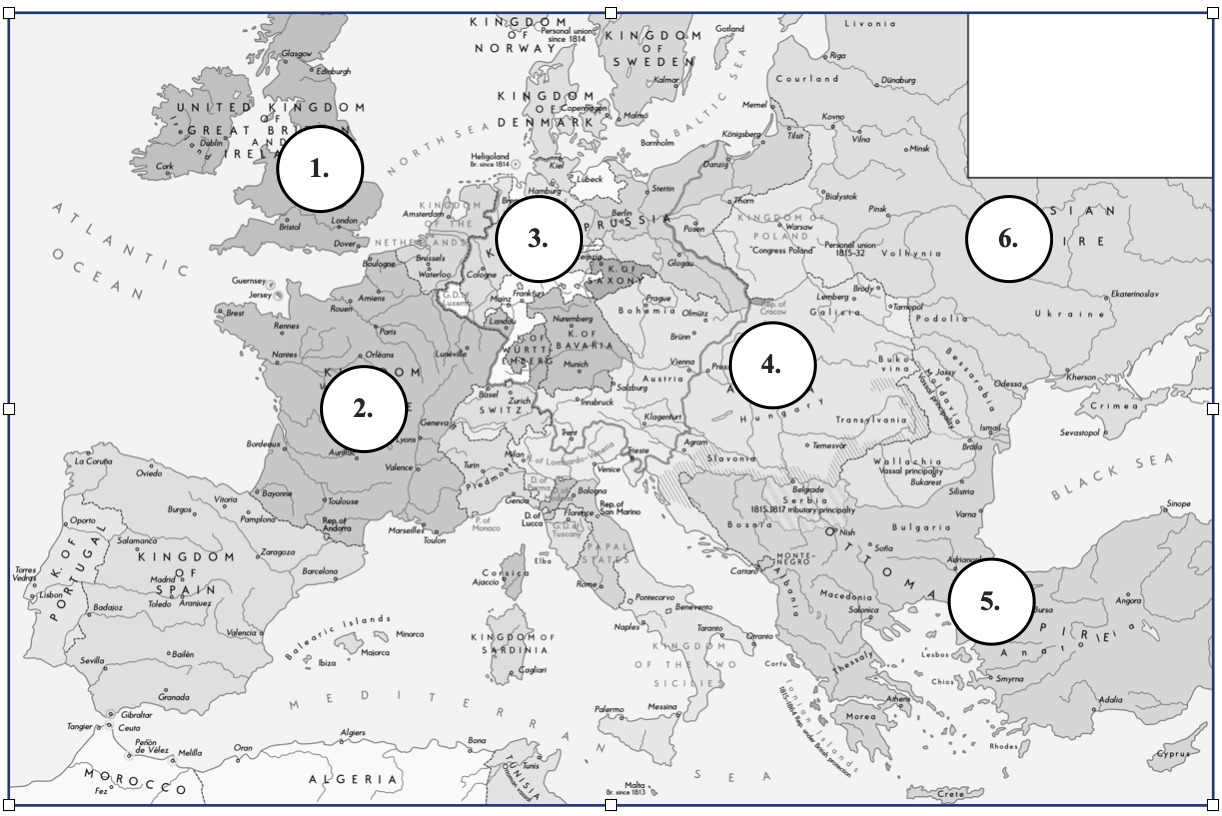 Ответ: 2.За верный ответ 1 балл.Задание 1.2. Выберите из предложенных изображений те, которые связаны с событиями и фактами, упомянутыми в представленном фрагменте стихотворения.Ответ: В, Г,  Д, Е, Ж, И.За каждый правильный ответ – 1 балл. Если выбрано больше 7 утверждений, то 0 баллов. За каждый неверный выбор штраф – 1 балл. Максимум за задание – 6 баллов.Внимательно рассмотрите карту и выполните задания 2.1 – 2.2Задание 2.1. Рассмотрите планы осад и штурмов известных городов и крепостей и установите соответствия местоположений этих сражений с цифрами на карте.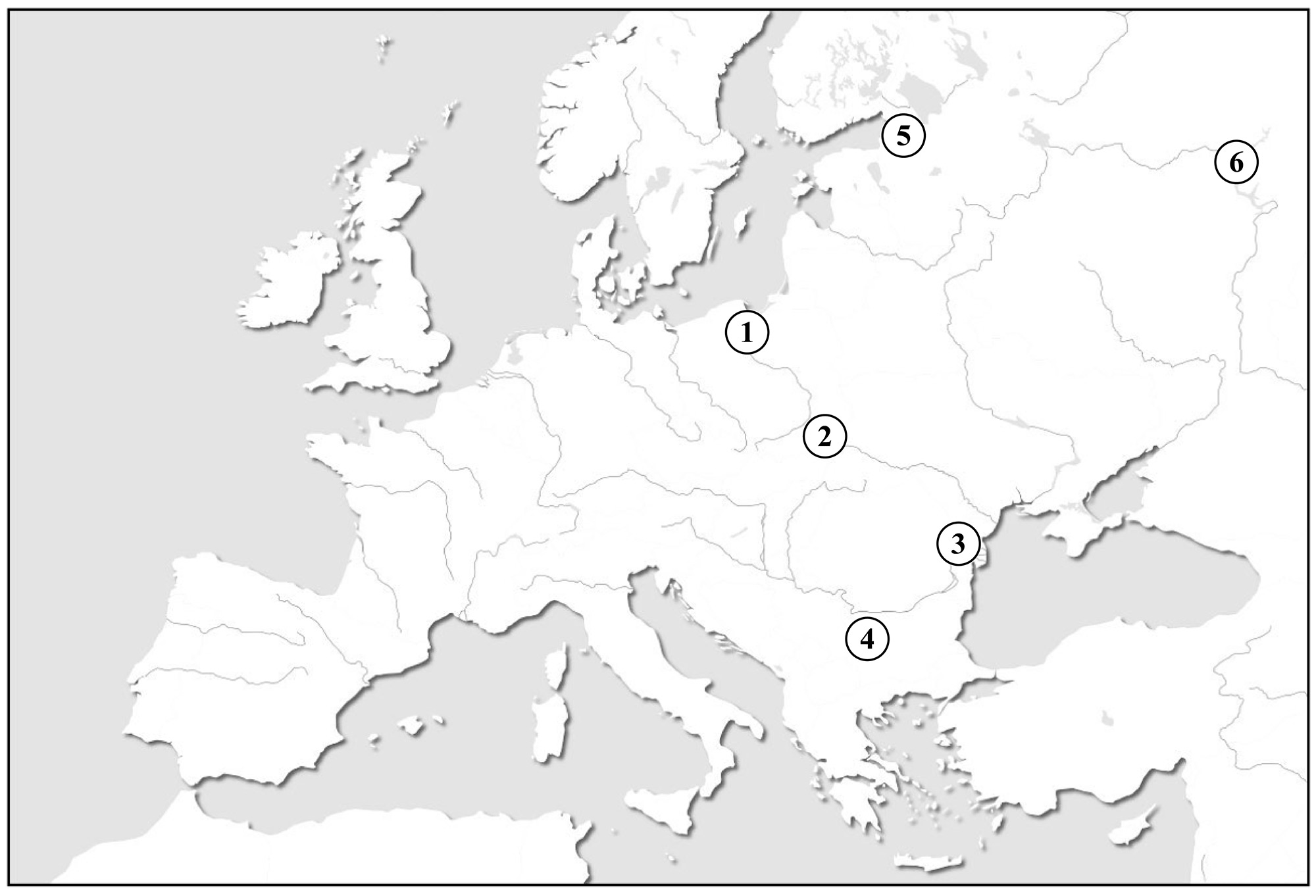 Ответ:За каждый правильный ответ – 1 балл. Максимум за задание – 6 баллов.Задание 2.2. Выберите из представленных ниже портретов изображение деятеля, не имеющего отношения ни к одному сражению из представленных.Ответ: 2.За верный ответ 1 балл.Задание 3. Перед вами четыре постера к фильмам по литературным произведениям одного и того же автора, относящимся к истории одной европейской страны. Установите эту страну, выбрав контур её современных границ..Ответ: Г.За правильный ответ – 1 балл.Задание 4.1. Перед вами фрагмент «Космографии» Андре Теве, рассказывающий о некотором русском правителе. Прочитайте текст и выберите верные суждения из представленных.  	«…В остальном же это был правитель, окружённый лучшими советниками, возвысившийся среди других правителей, более чем о том можно было судить, который одержал ряд побед над татарами и заполучил Смоленск у поляков благодаря секретным указаниям Мишеля Глинского, и не только сохранил то, что добыл его брат Иван, но и присоединил несколько новых провинций к своему государству: так, он привёл к своему подчинению помимо Смоленского княжества также и Псков. Именно он первым принял имя и титул короля, потому как все его предки ограничивались тем, что называли себя великими герцогами. […]	Он сначала был женат на Саломее, с которой он прожил более двадцати лет, не имея никакого потомства, чем он настолько был раздосадован, что он развёлся с ней по причине, как говорят некоторые, слабости её тела.  Но, на самом деле, он показал, насколько утомлён её компанией, когда, найдя себе другую, красивее, пользуясь предлогом телесной слабости Саломеи, заточил её в монастырь».В тексте говорится о событиях второй половины XVI в. Автор текста не обладает полным представлением о титулатуре московских правителей. Автор текста верно характеризует территориальные приобретения, произошедшие в правление русского правителя. В тексте упомянут родственник второй супруги московского правителя. Автор верно идентифицирует обеих жён правителя. Автор текста был выходцем из Италии.Ответ: 2, 3, 4.За каждый правильный ответ – 1 балл. Если выбрано больше 5 утверждений, то 0 баллов. За каждый неверный выбор штраф – 1 балл. Максимум за задание – 3 балла.Задание 4.2. Найдите среди изображений то, на котором представлено здание, построенное в период правления описанного в тексте правителя.  Ответ: В.За правильный ответ - 1 балл.Задание 5. Перед вами планы нескольких городов Российской империи. Соотнесите план каждого города с его названием. Ответ:За каждый правильный ответ 1 балл. Максимум за задание 7 баллов.Задание 6. Перед Вами – фрагменты «Записок русского путешественника» Н. М. Карамзина. Прочитайте текст и рассмотрите изображения. Сгруппируйте изображения, в зависимости от того, произошли эти события до или после событий, описываемых автором.    	«Не думайте, однако ж, чтобы вся нация участвовала в трагедии, которая играется ныне в […]. Едва ли сотая часть действует; все другие смотрят, судят, спорят, плачут или смеются, бьют в ладоши или освистывают, как в театре! Те, которым потерять нечего, дерзки, как хищные волки; те, которые всего могут лишиться, робки, как зайцы; одни хотят всё отнять, другие хотят спасти что-нибудь. Оборонительная война с наглым неприятелем редко бывает счастлива. История не кончилась, но по сие время дворянство и духовенство кажутся худыми защитниками трона.	С 14 июля все твердят в […] об аристократах и демократах, хвалят и бранят друг друга сими именами, по большей части не зная их смысла. Судите о народном невежестве по следующему анекдоту:	В одной деревеньке близ П. крестьяне остановили молодого, хорошо одетого человека и требовали, чтобы он кричал с ними: «Vive la nation!» – «Да здравствует нация!» Молодой человек исполнил их волю, махал шляпою и кричал: «Vive la nation!» «Хорошо! «Хорошо!» – сказали они. – Мы довольны. Ты добрый гражданин; ступай куда хочешь. Нет, постой: изъясни нам прежде, что такое... нация?»	Рассказывают, что маленький дофин, играя с своею белкою, щелкает ее по носу и говорит: «Ты аристократ, великий аристократ, белка!» Любезный младенец, беспрестанно слыша это слово, затвердил его.Один маркиз, который был некогда осыпан королевскими милостями, играет теперь не последнюю роль между неприятелями двора. Некоторые из прежних его друзей изъявили ему свое негодование. Он пожал плечами и с холодным видом отвечал им: «Oue faire? j'aime les te-te-troubles!» – «Что делать? Я люблю мя-те-те-тежи!» Маркиз – заика.Но читал ли маркиз историю Греции и Рима? Помнит ли цикуту и скалу Тарпейскую? Народ есть острое железо, которым играть опасно…» Ответ:Отдельно за «До» и «После»: за каждый правильный ответ – 1 балл. Если выбрано больше 6 изображений, то 0 баллов. За каждый неверный выбор штраф – 1 балл. Максимум за задание – 4 балла.Задание 7. Перед вами барельефы фасада Российской государственной библиотеки, изображающие всемирно известных учёных. Соотнесите каждый скульптурный портрет с изображением, связанным с его научными достижениями. Ответ:За каждый правильный ответ – 1 балл. Максимум за задание - 8 баллов.Задание 8. Ознакомьтесь с видеофрагментом и выберите верные утверждения из представленных. Исторической основой для оперы стали события, произошедшие в  первой половине XVII в.Герой представленного видеофрагмента принадлежит к княжескому роду, восходящему к Гедимину. Герой видеофрагмента возглавлял приказ Большой казны. Опера, фрагмент которой представлен, была создана во второй половине XIX в. В видеофрагменте представлен персонаж, относящийся к одной из слобод Москвы XVII в. Герою видеофрагмента приписывается инициатива введения порядка занятия государственных должностей в зависимости от знатности индивида.  В видеофрагменте упоминается руководитель восстания представителей служилых людей Московского царства.Герой видеофрагмента в действительности не принимал участия в заключении перемирия, о котором упоминает. Ответ: 2, 4, 5, 7, 8.За каждый правильный ответ – 1 балл. Если выбрано больше 5 утверждений, то 0 баллов. За каждый неверный выбор штраф – 1 балл. Максимум за задание – 5 баллов.Задание 9. Перед вами карты (схемы) некоторых операций Великой Отечественной войны. Расположите их в верной хронологической последовательности. Обратите внимание на то, что одна карта (схема) является «лишней». Ответ: Б, Д, Г, А, Е.«Лишняя» карта (схема): В.За каждый правильный ответ – 1 балл. Если выбрано больше 7 утверждений, то 0 баллов. За каждый неверный выбор штраф – 1 балл. Максимум за задание – 5 баллов.АБ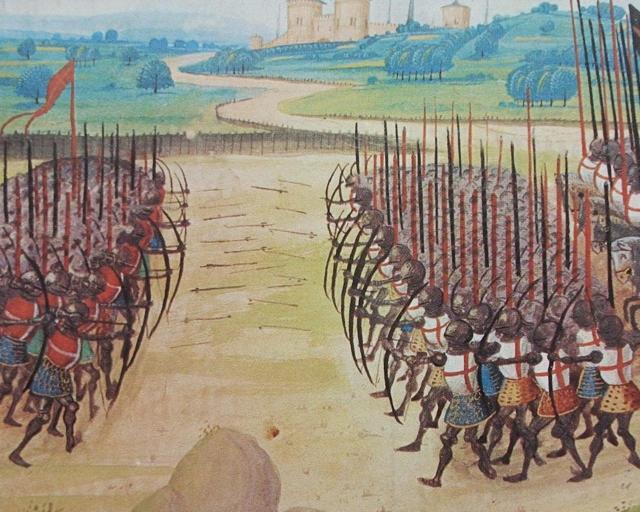 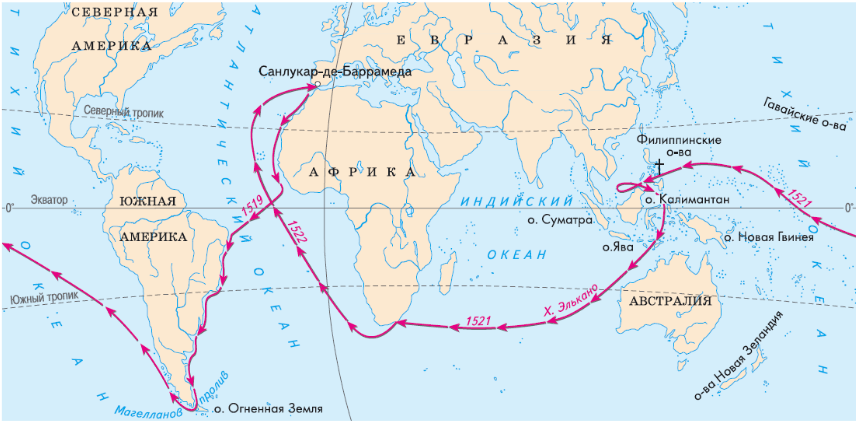 ВГ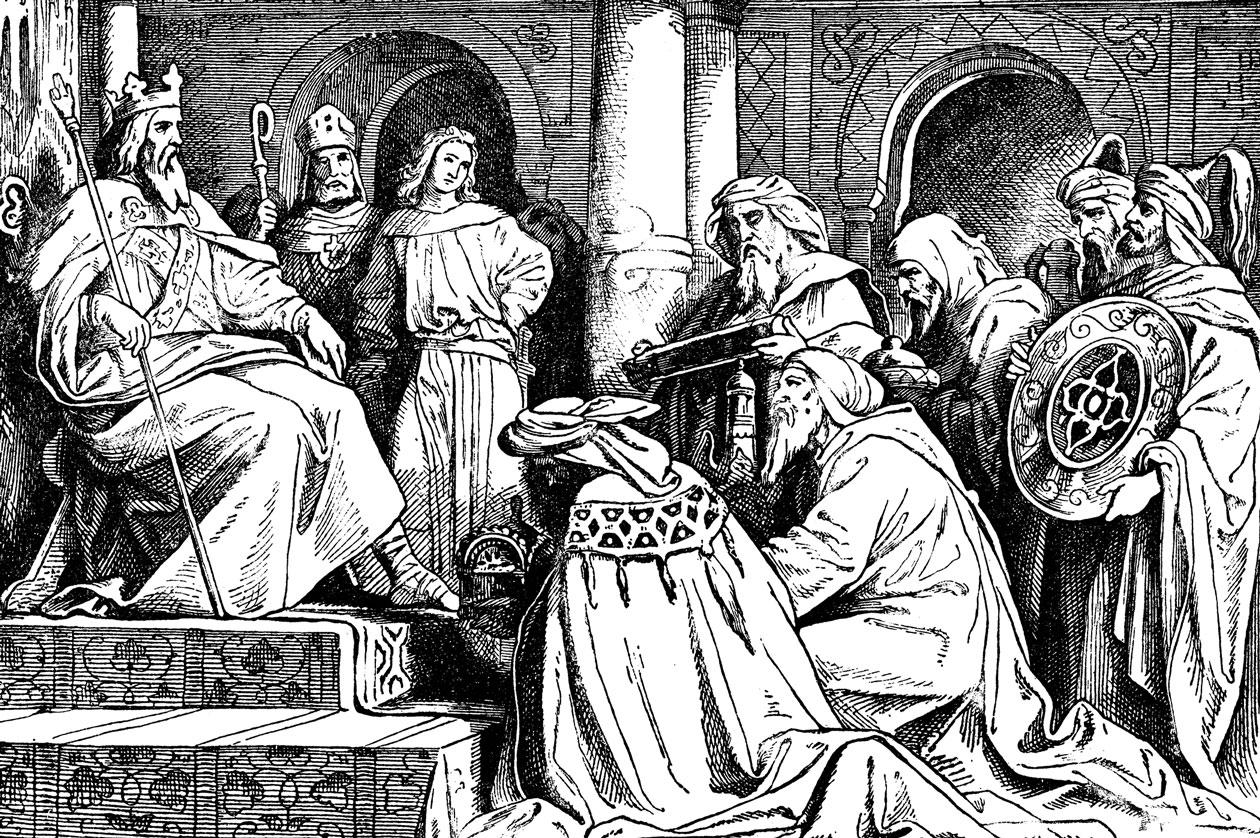 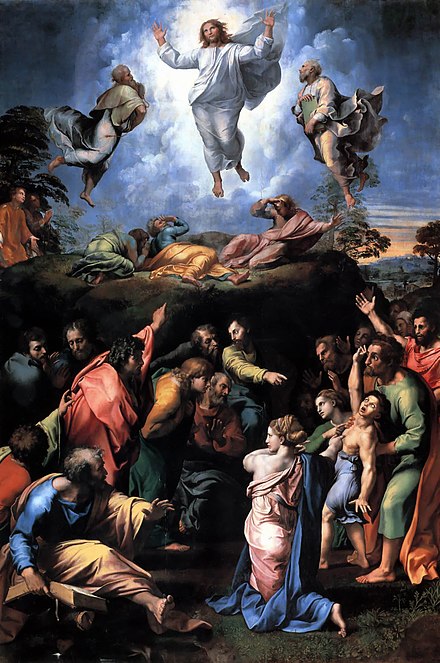 ДЕ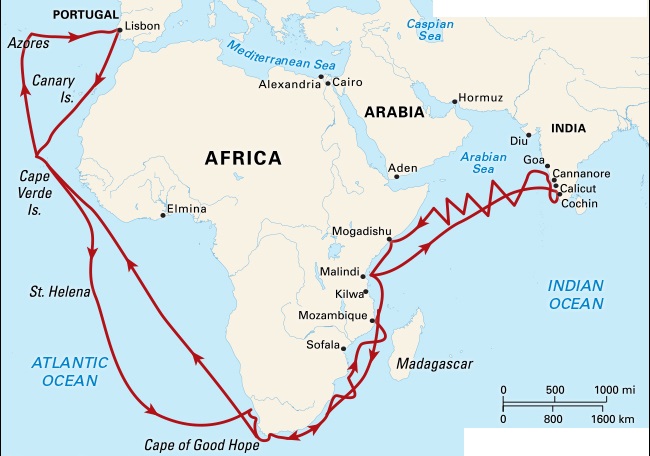 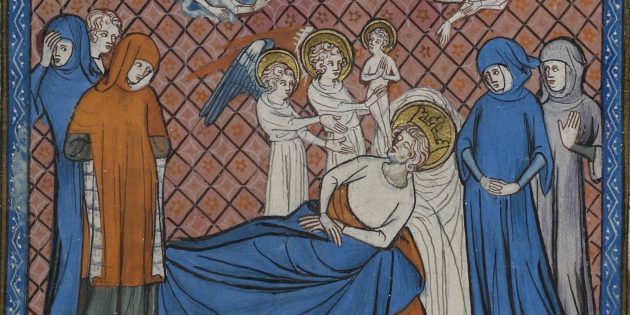 ЖЗ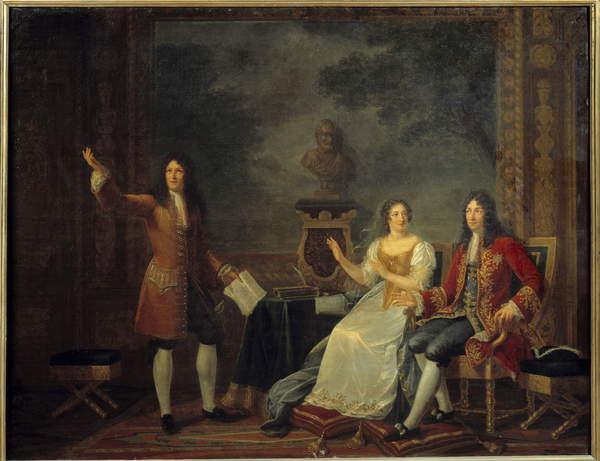 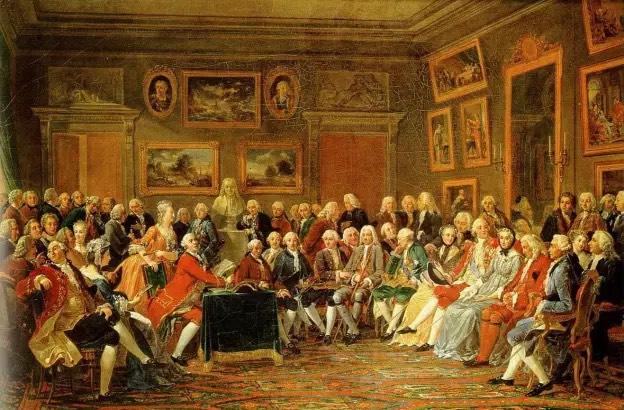 И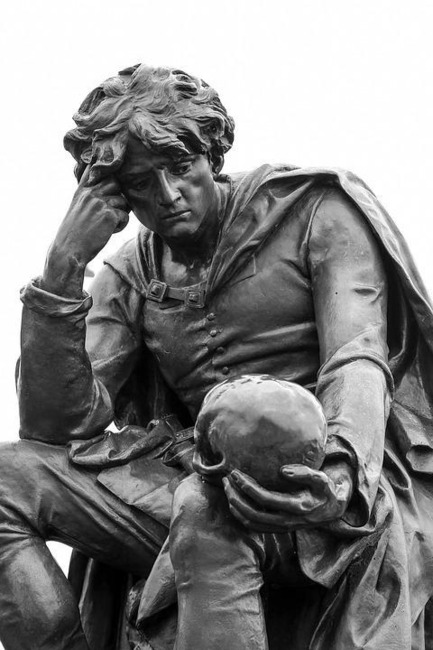 А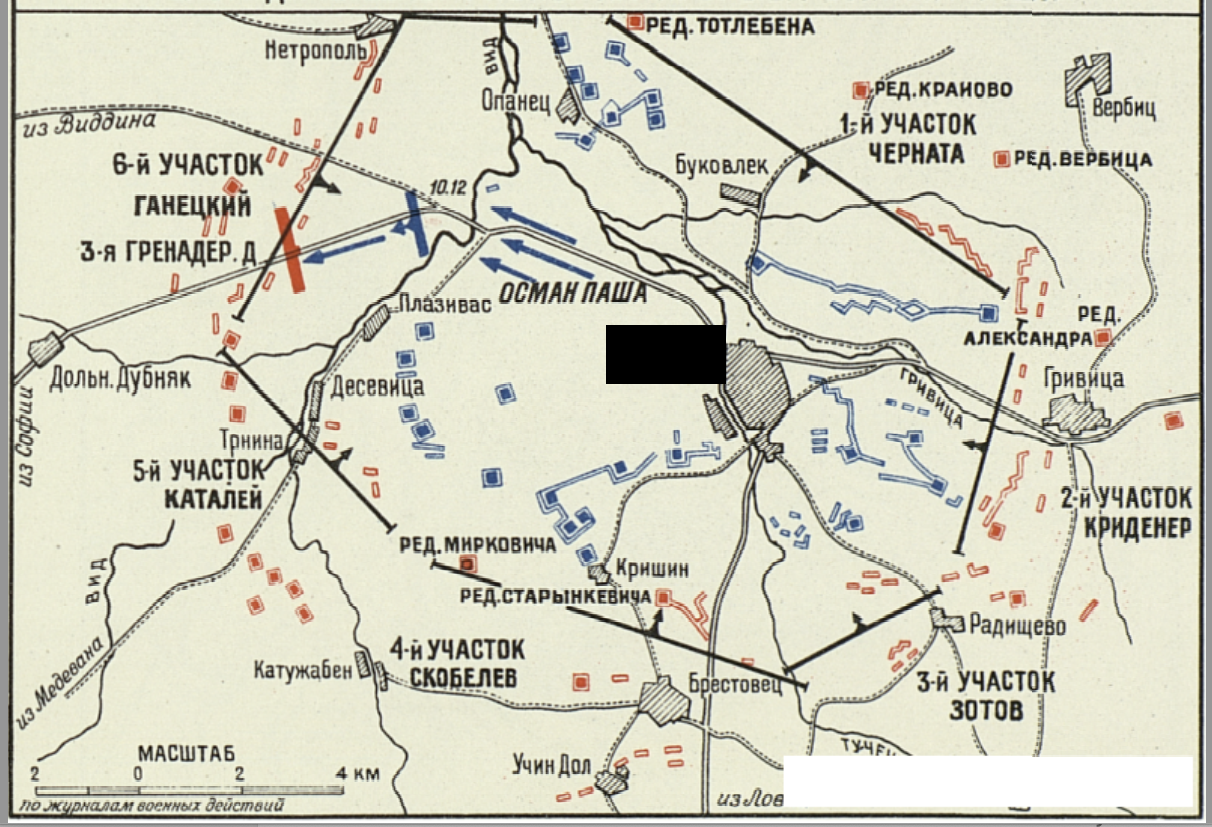 Б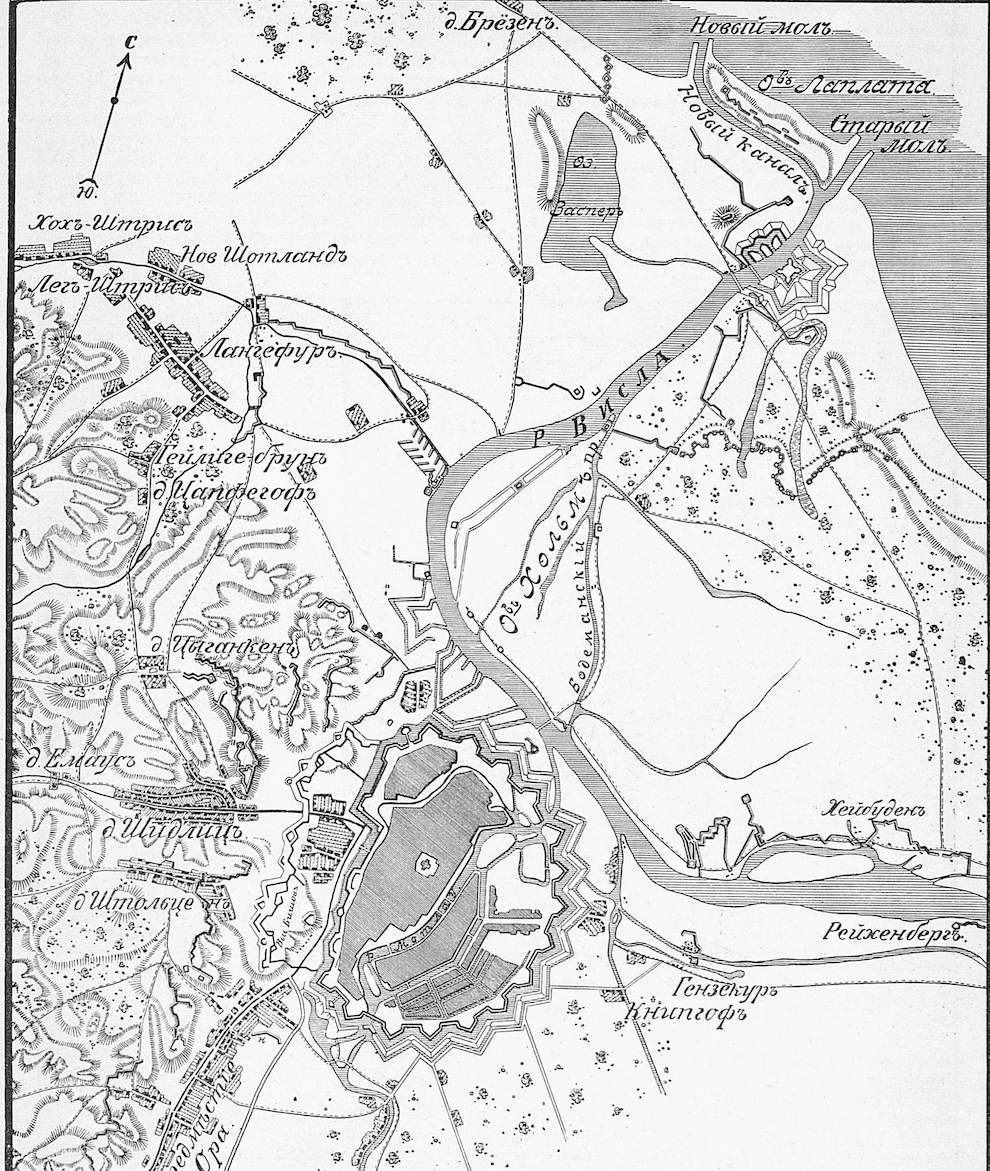 В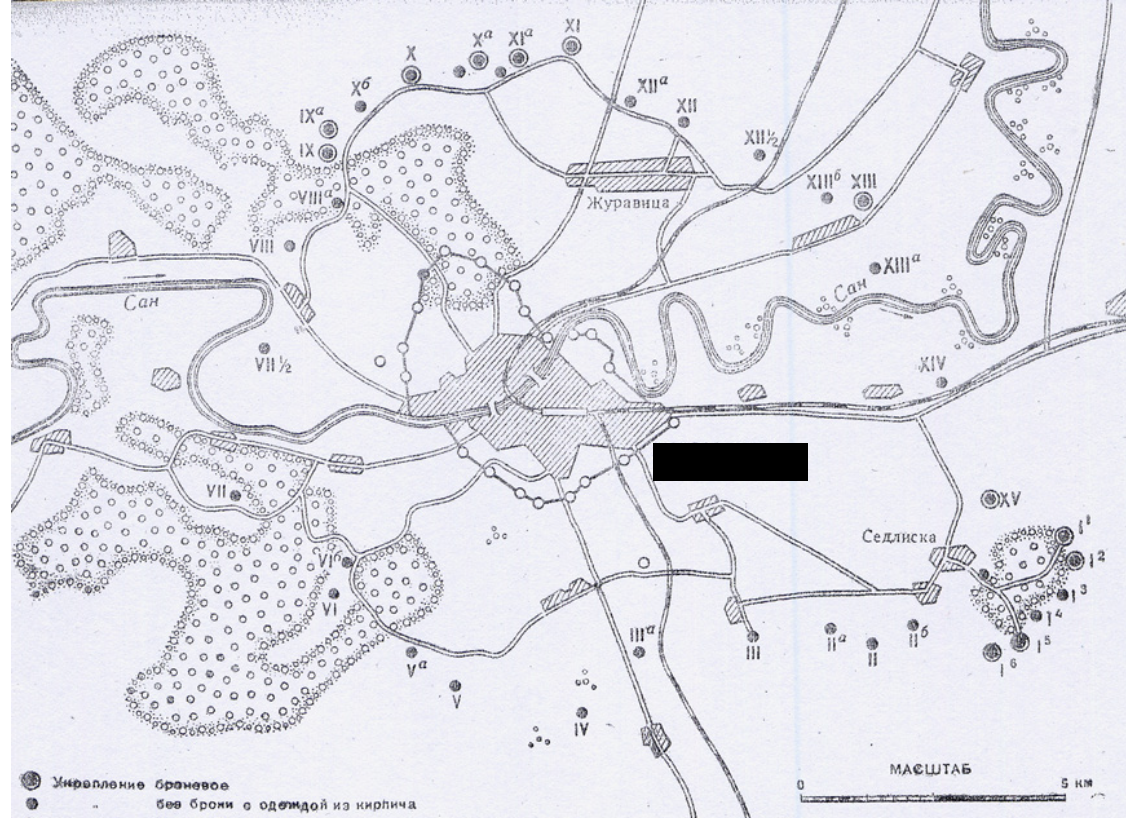 Г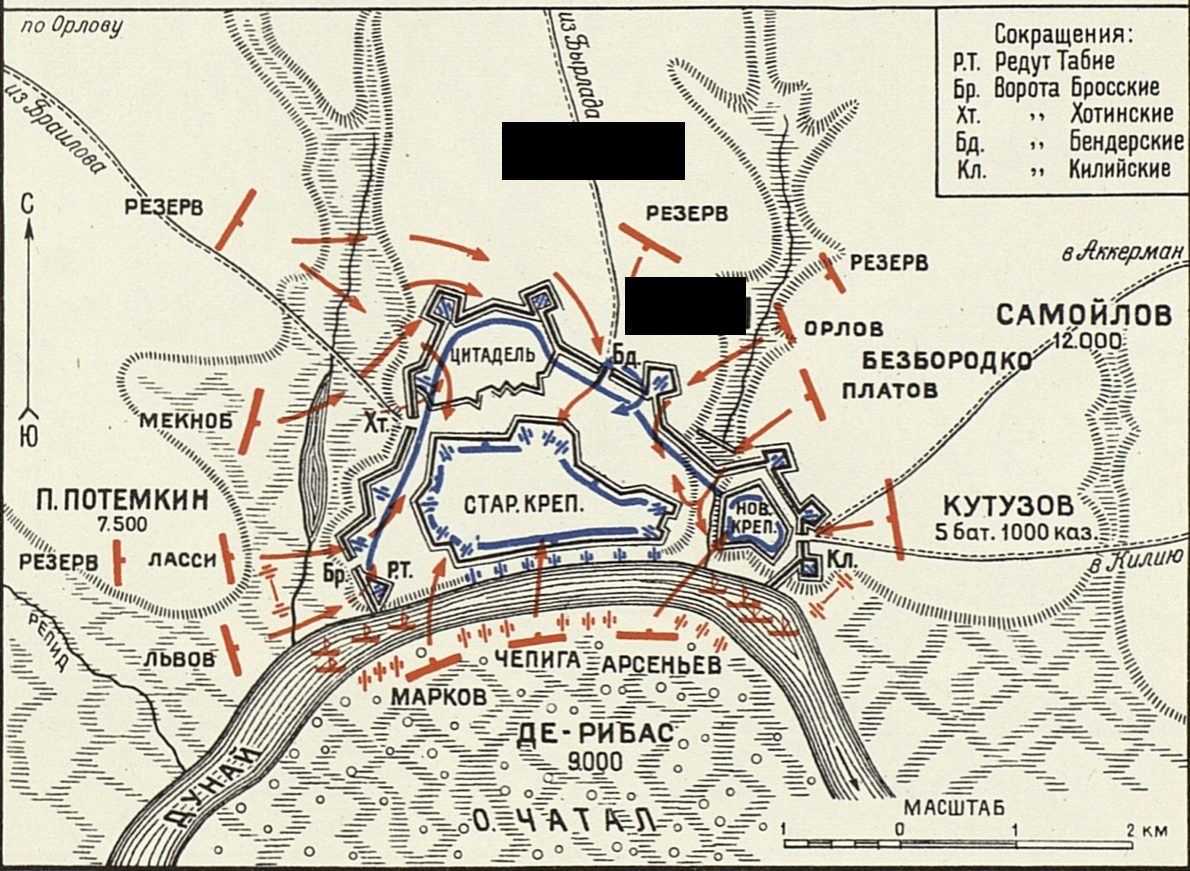 Д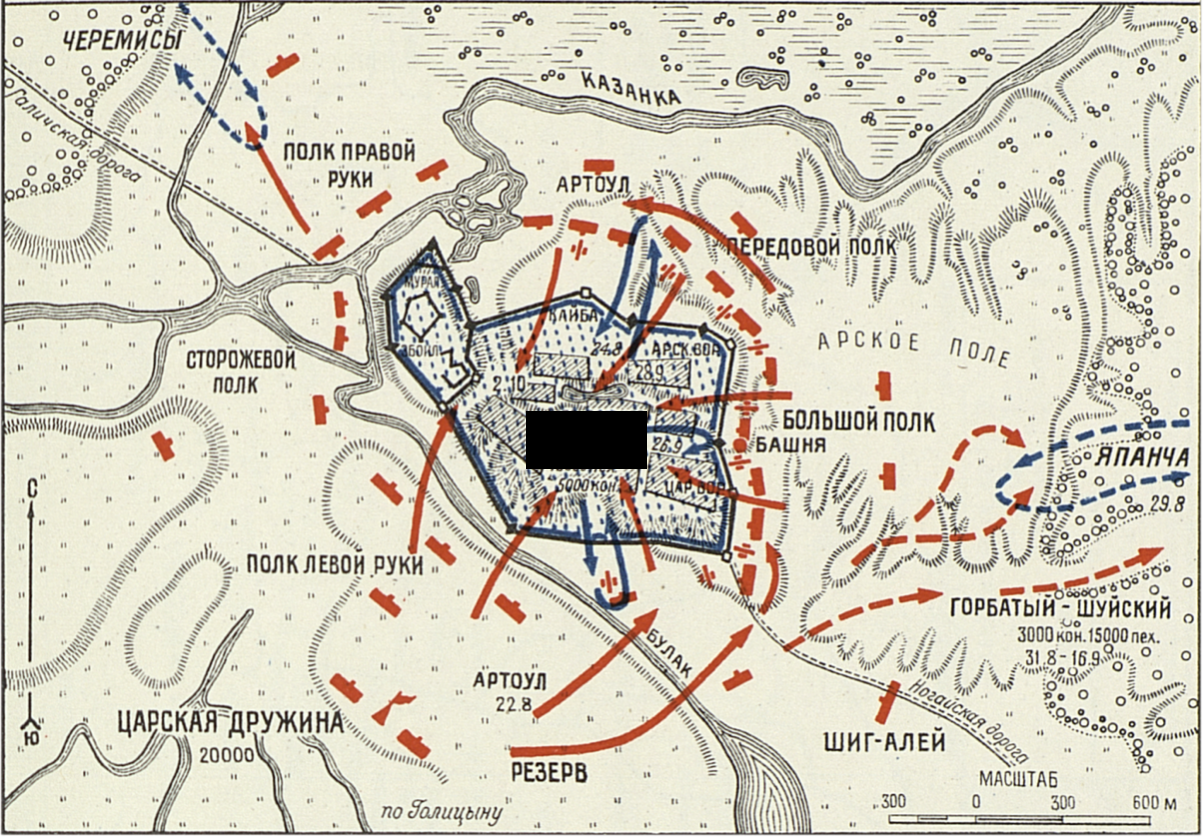 Е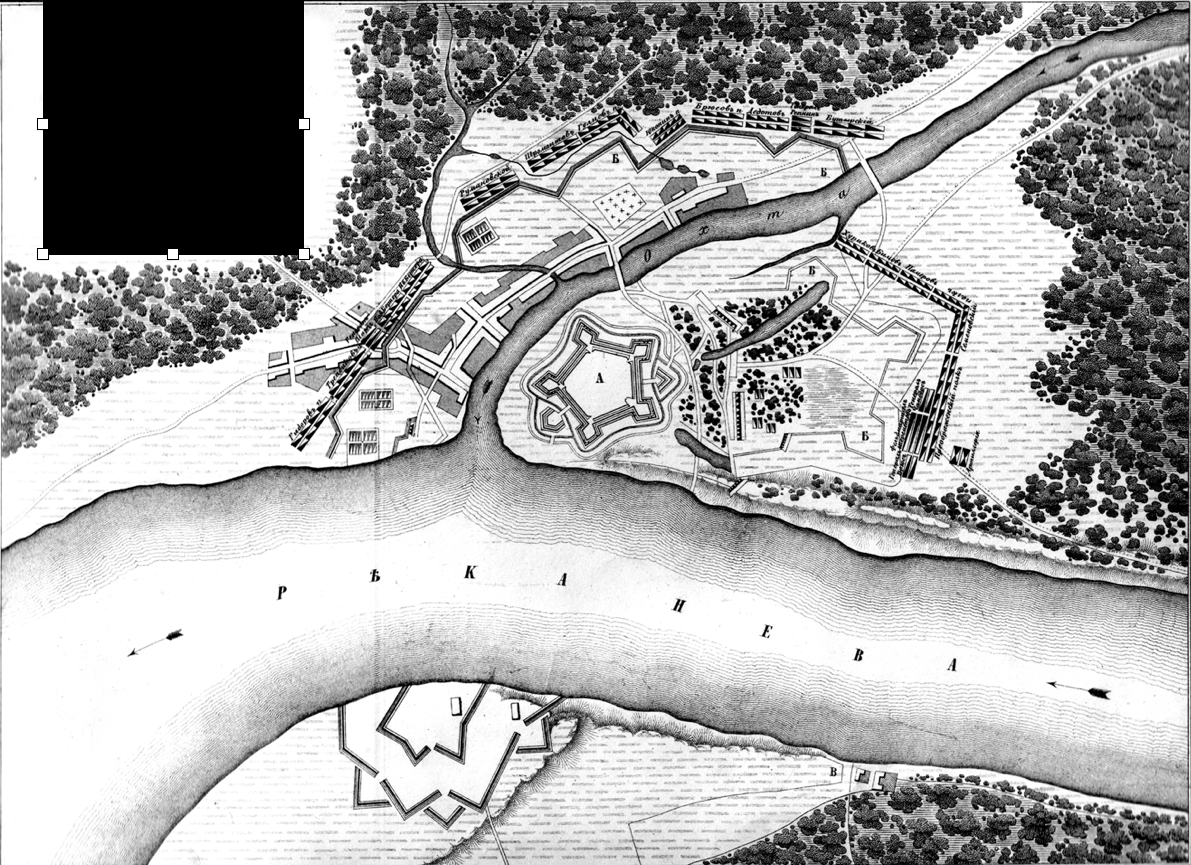 123456БВГАЕД12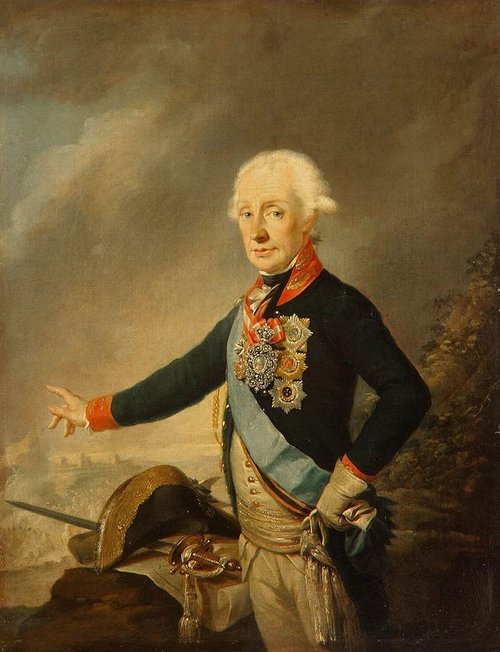 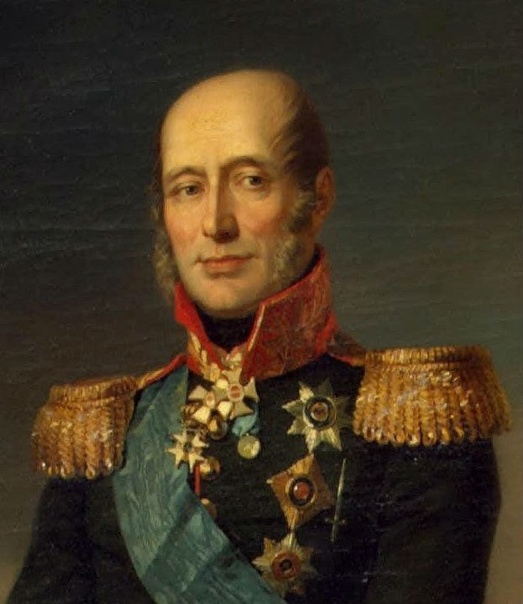 34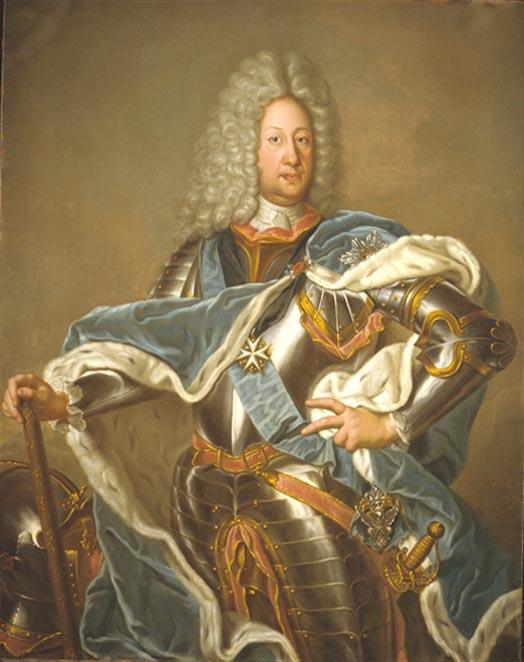 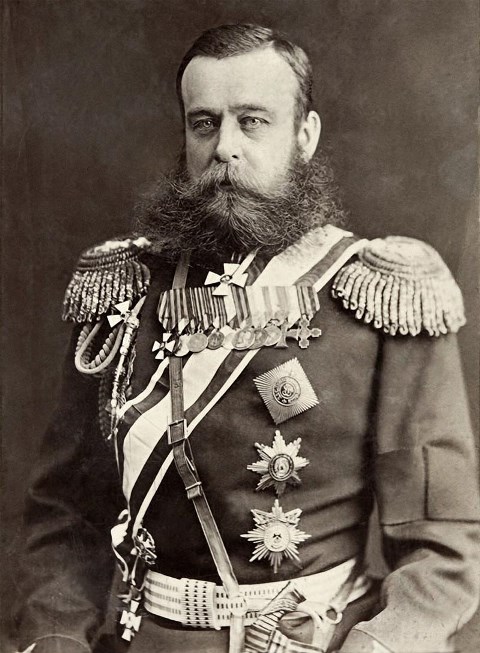 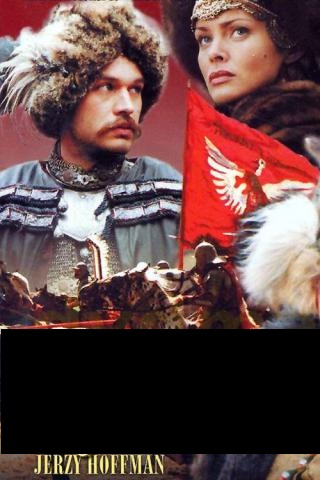 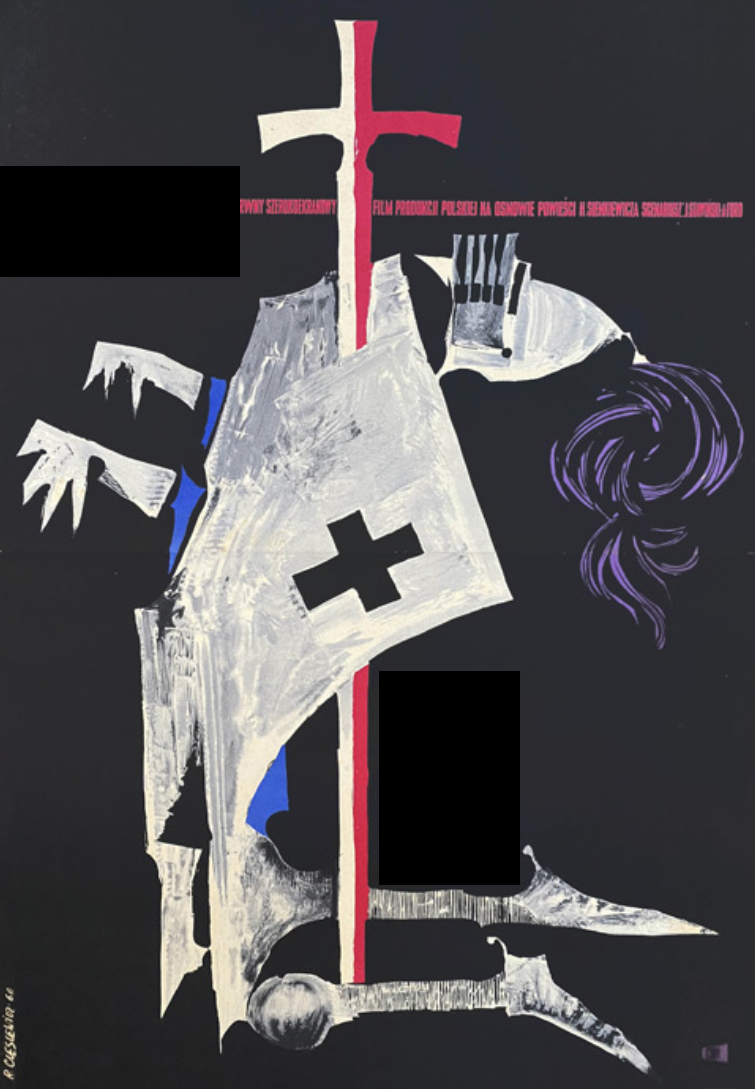 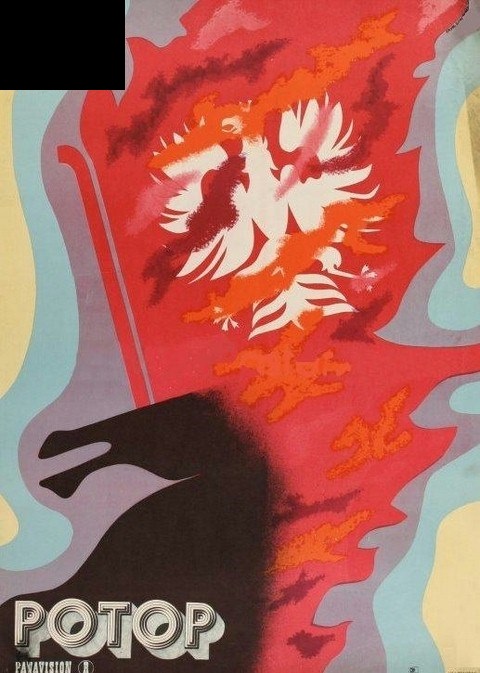 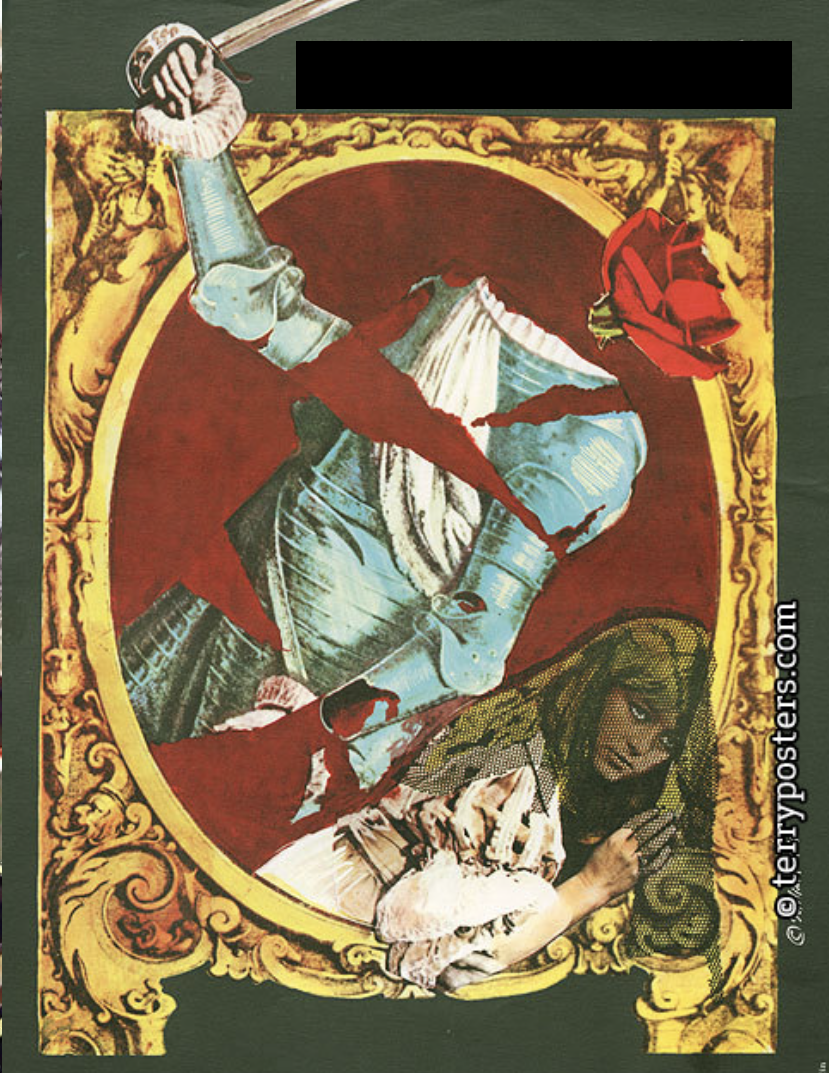 А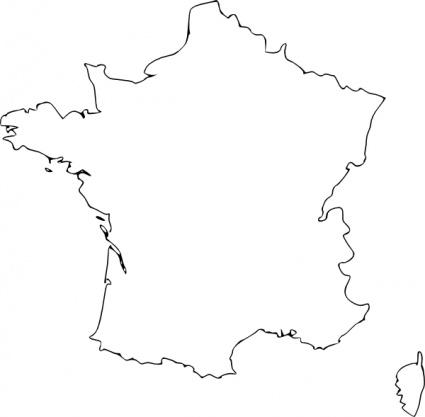 Б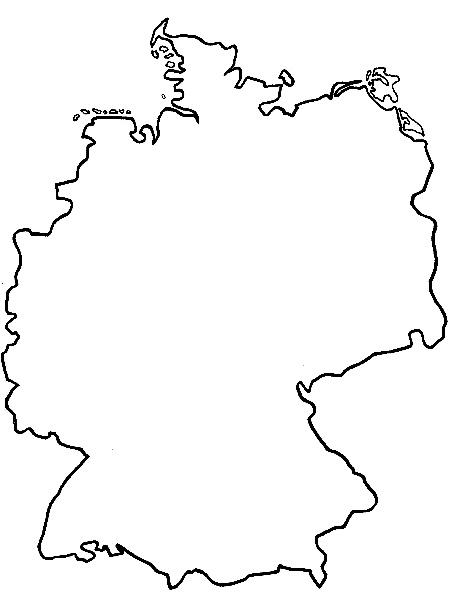 В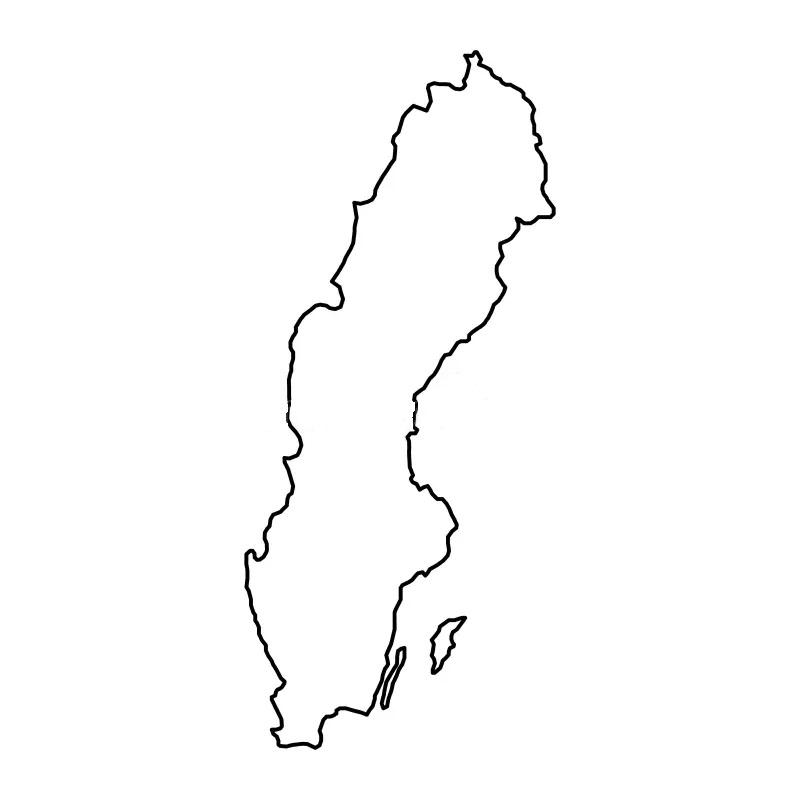 Г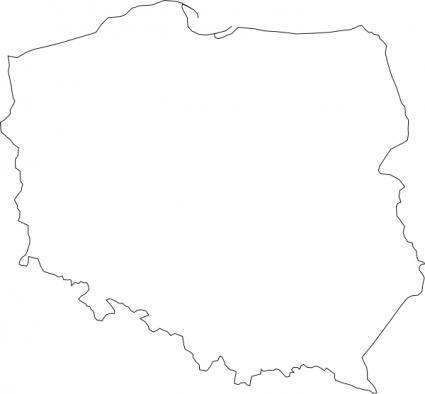 Д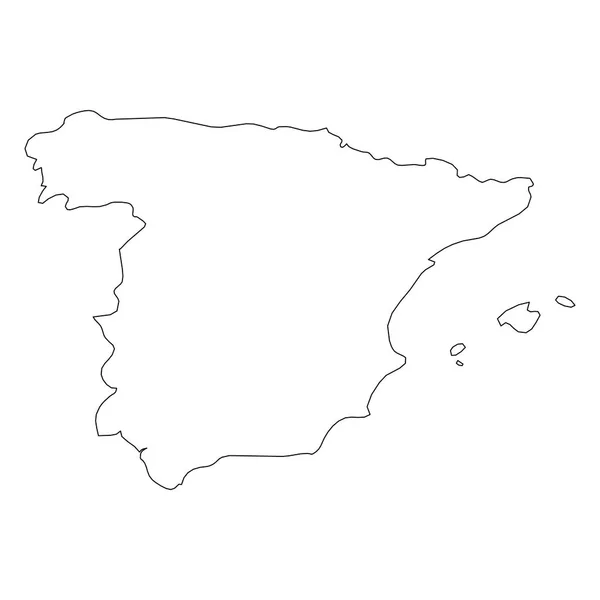 Е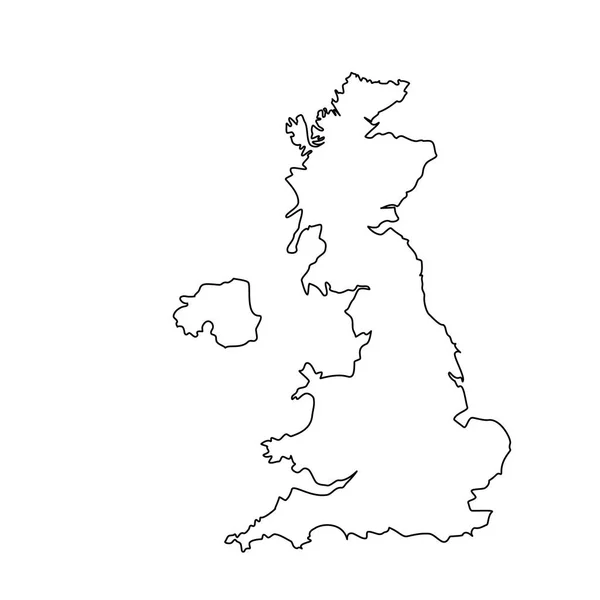 АБ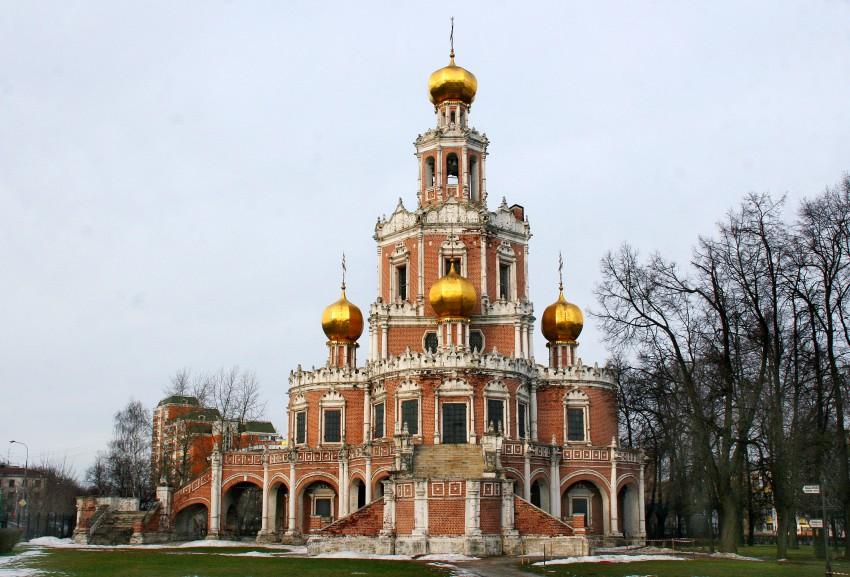 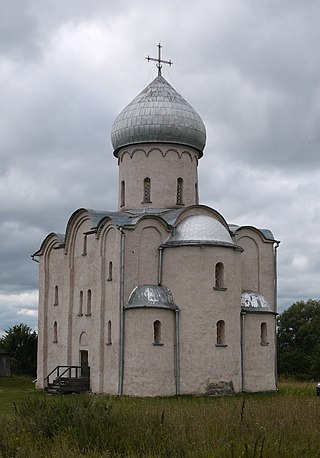 ВГ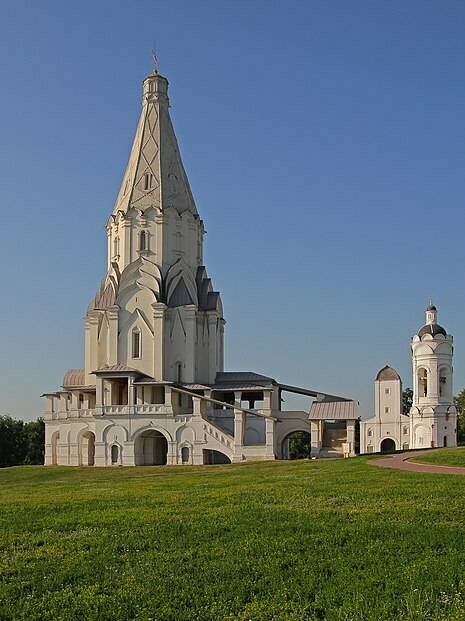 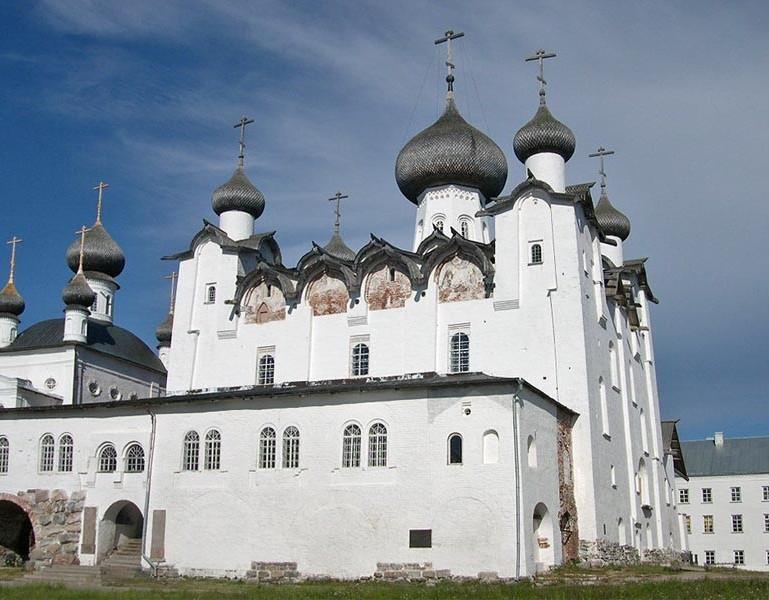 ДД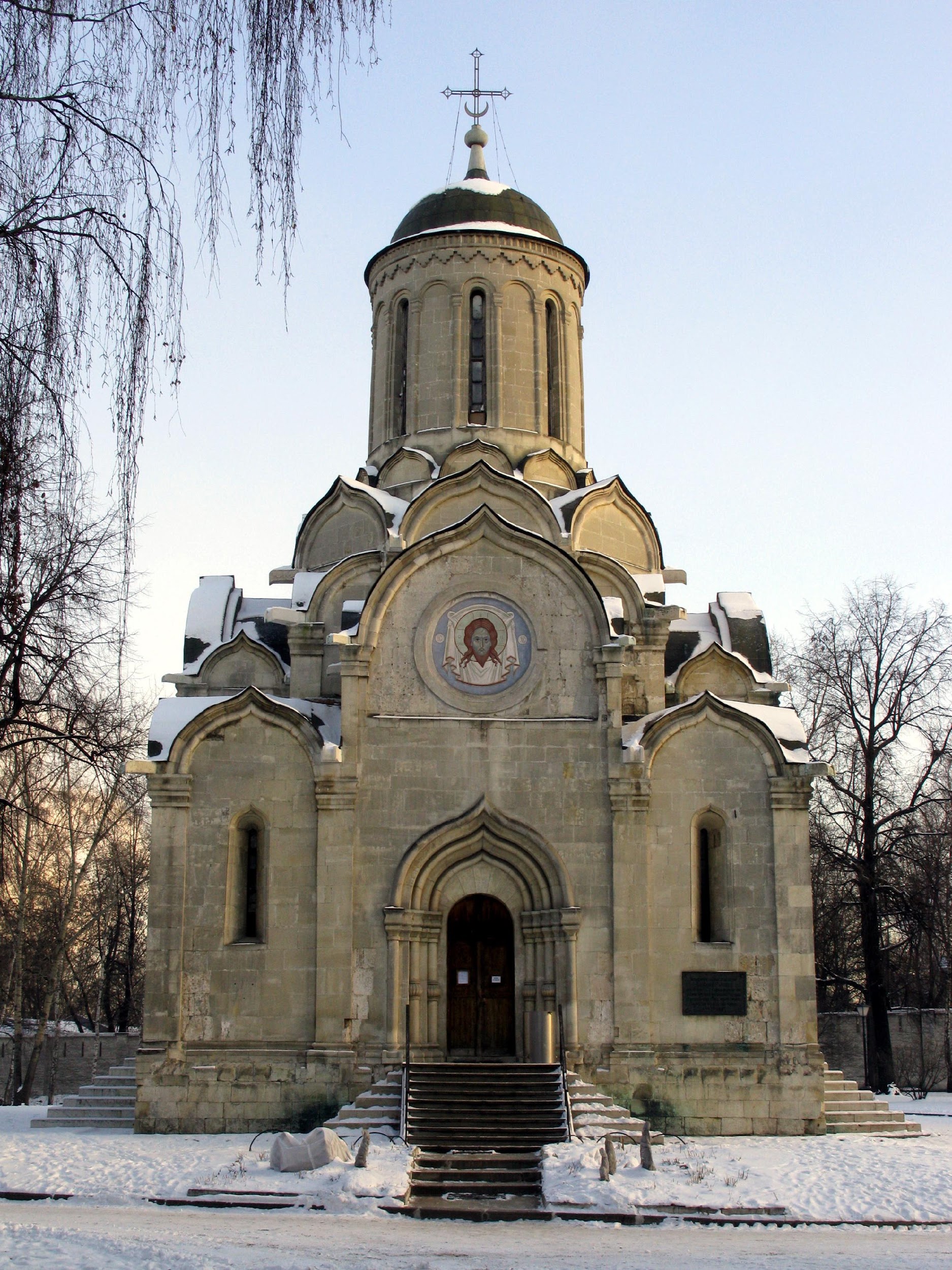 АБ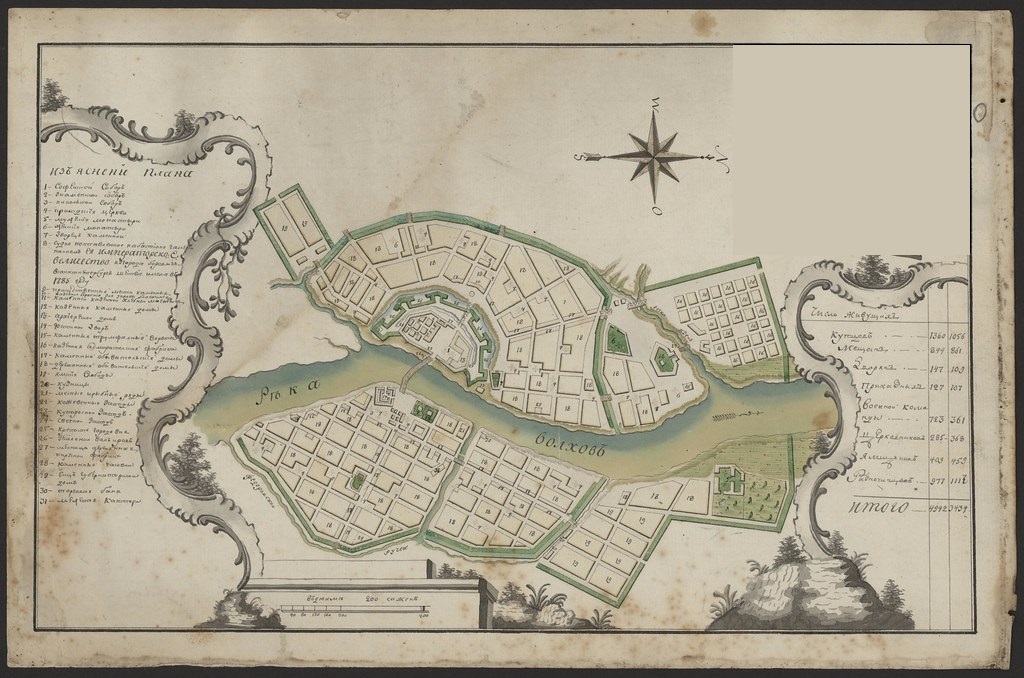 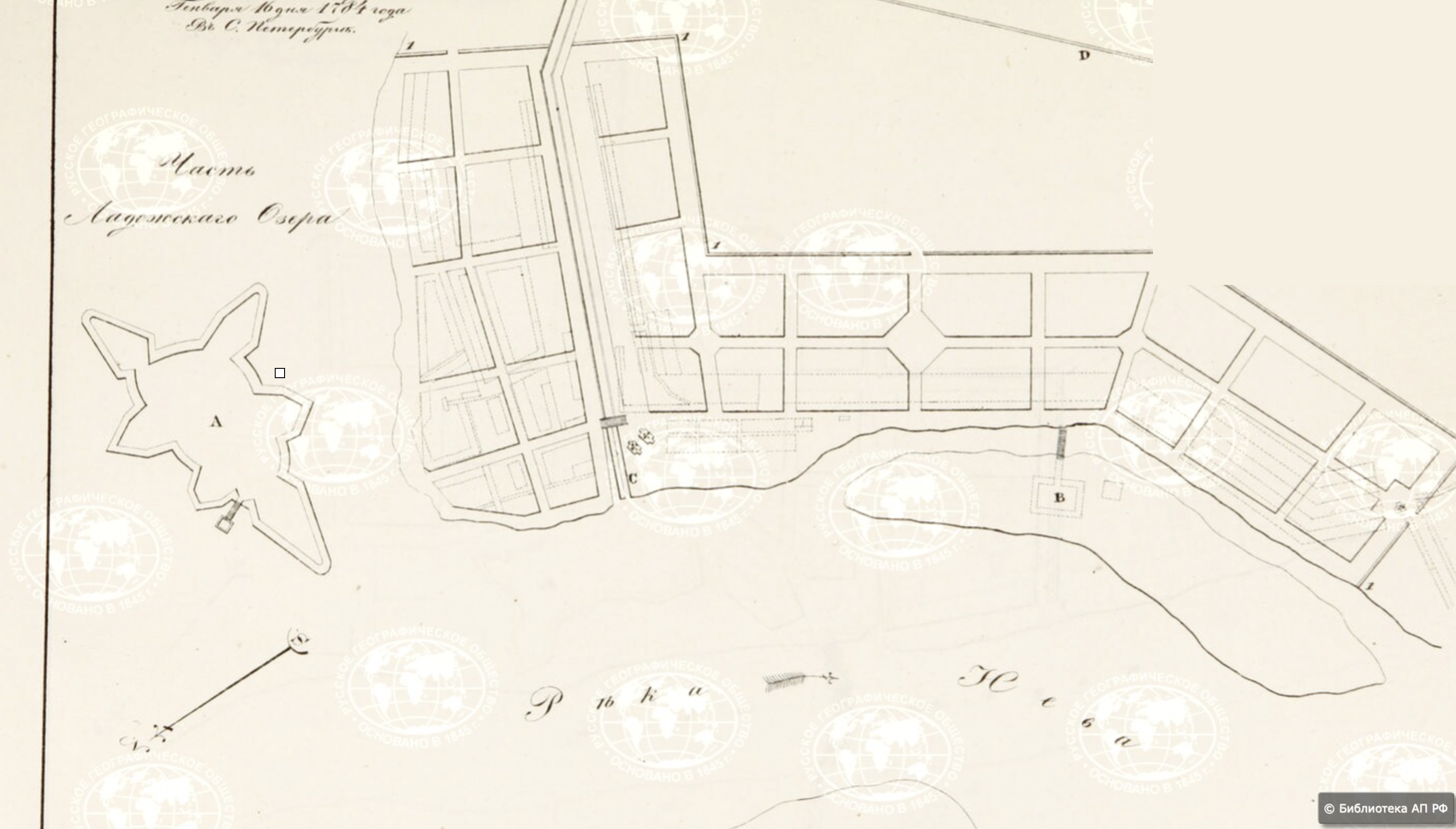 ВГ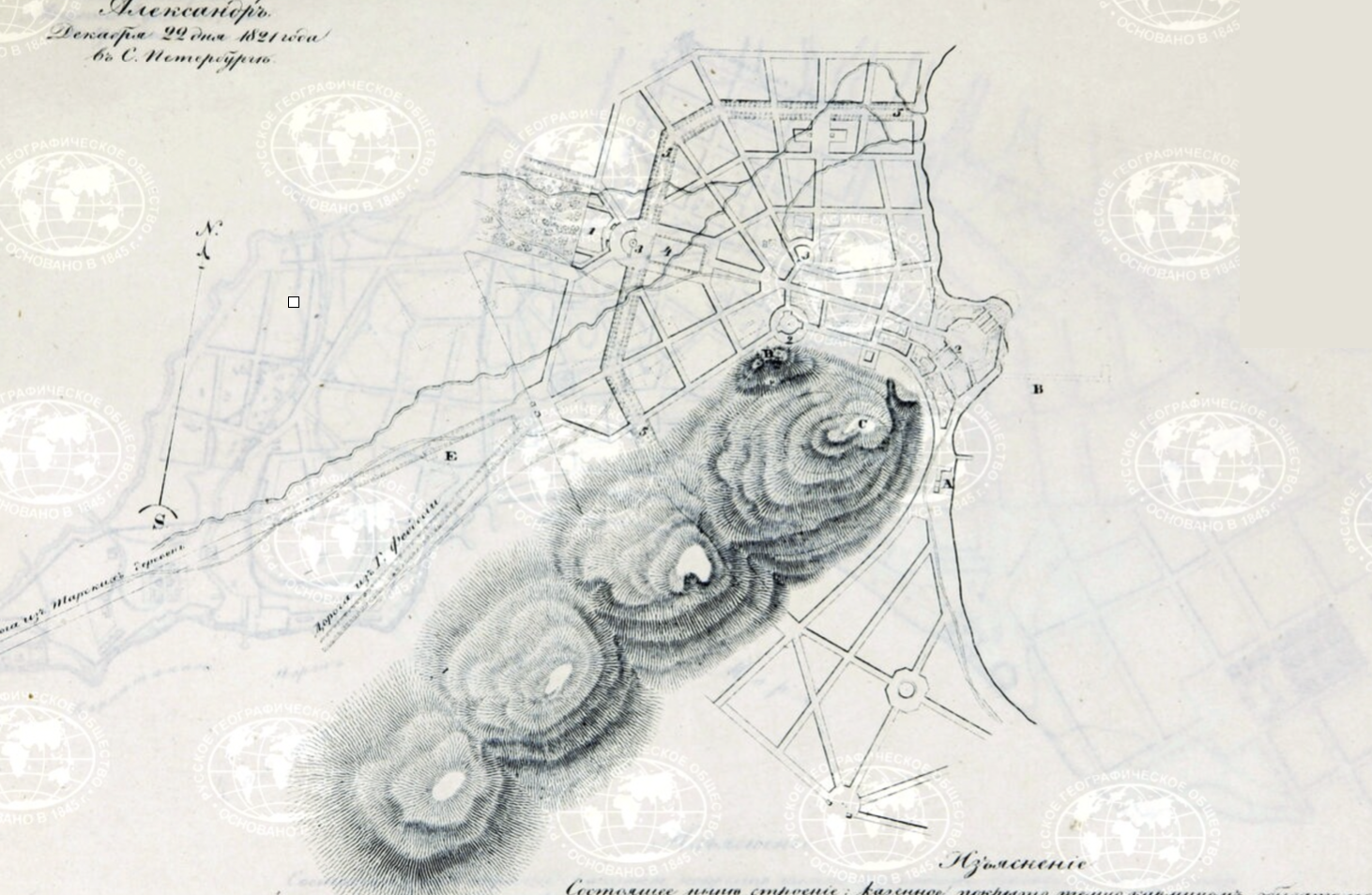 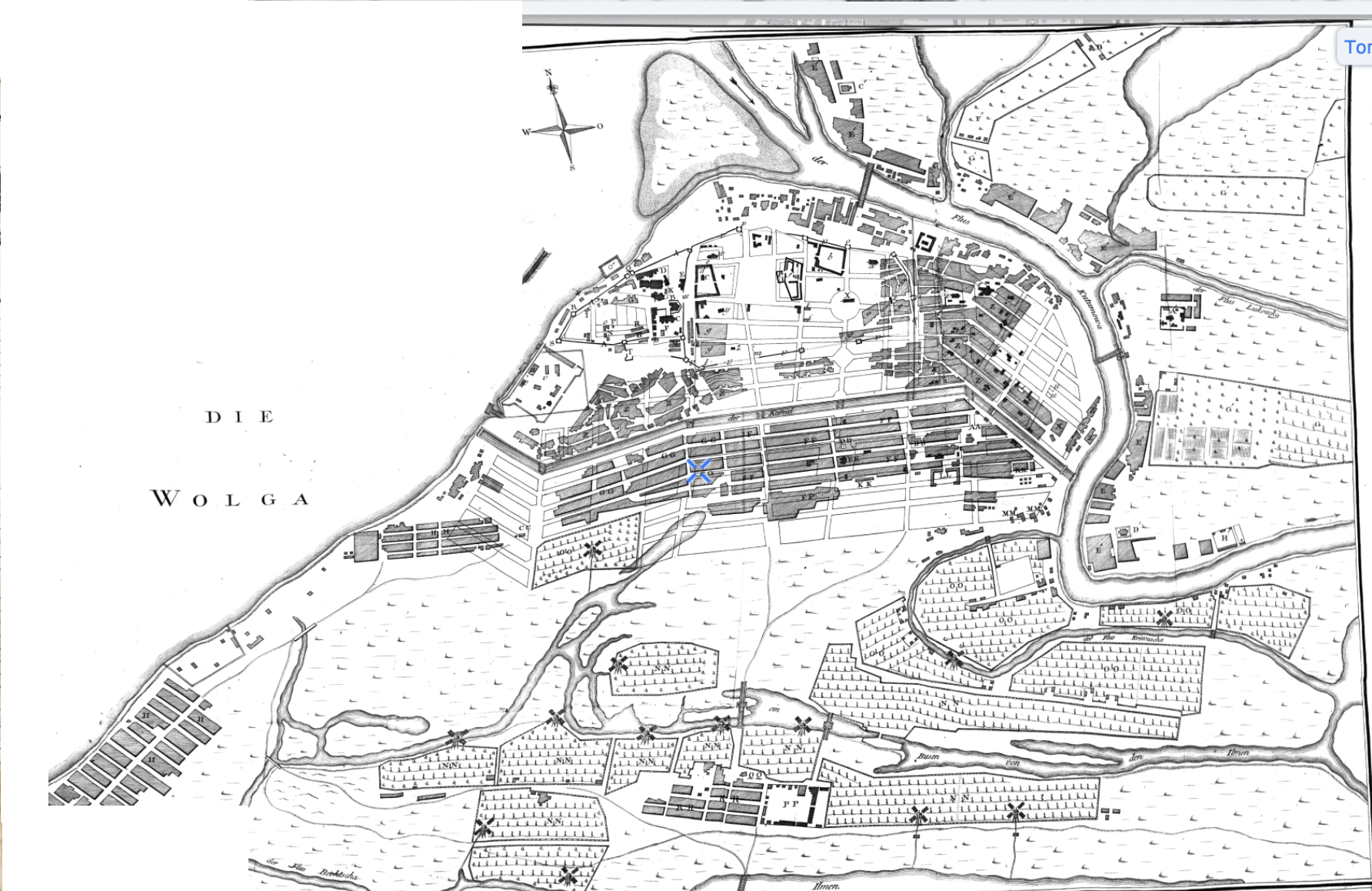 ДЕ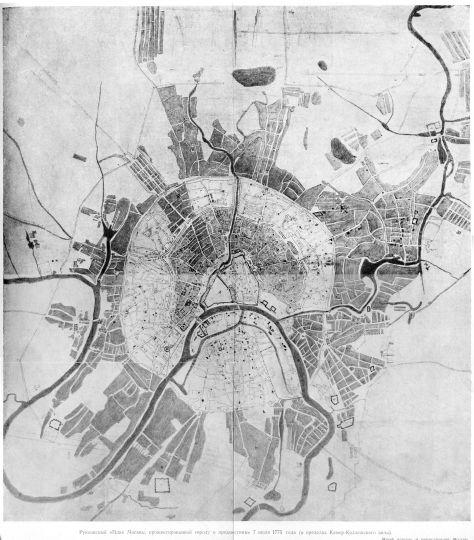 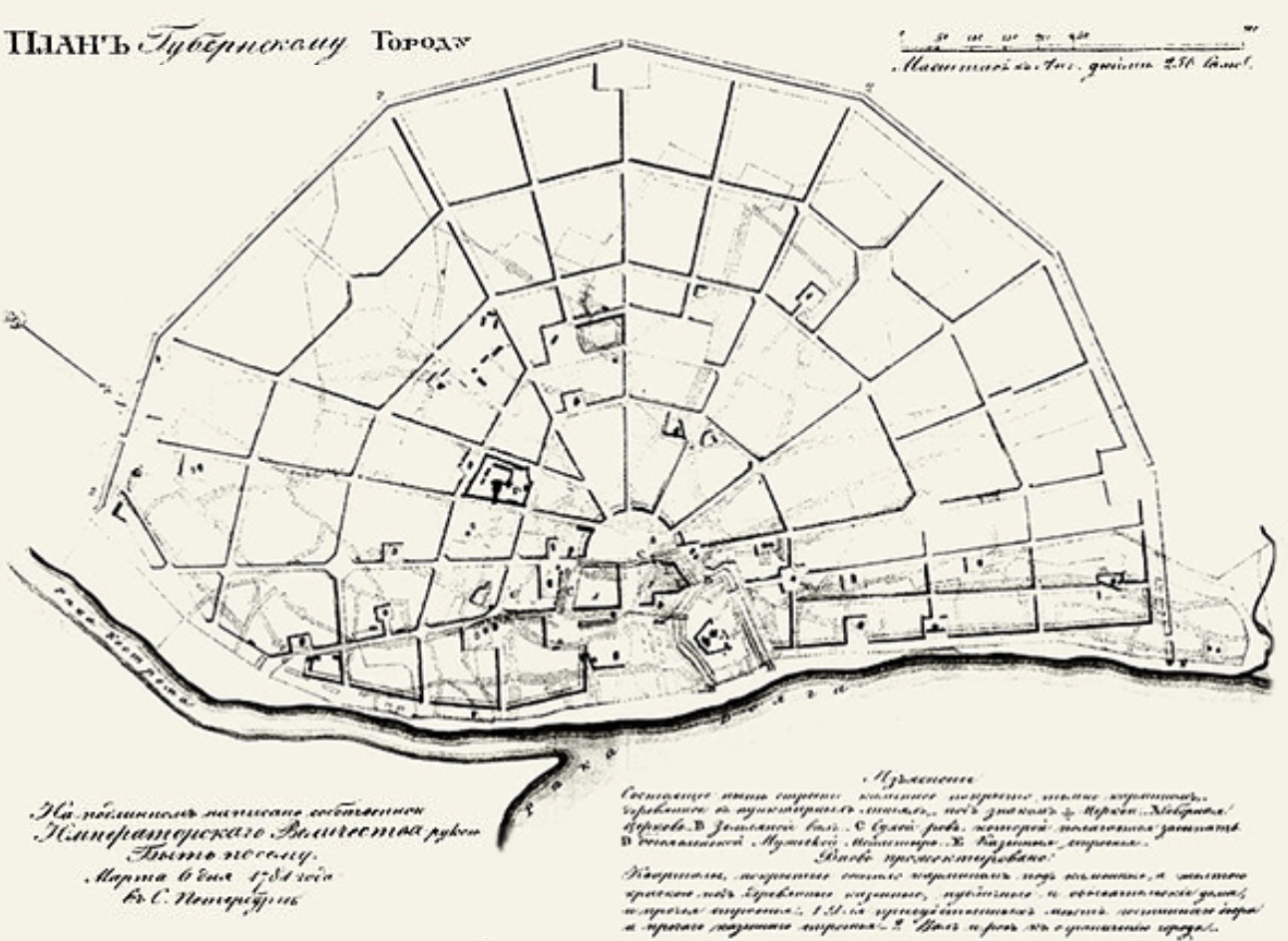 ЖЖ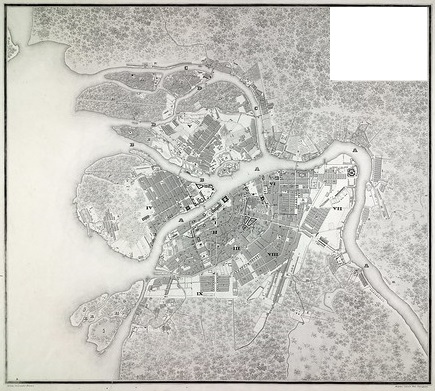 КостромаЕСанкт-ПетербургЖНовгородАМоскваДКерчьВАстраханьГШлиссельбургБ12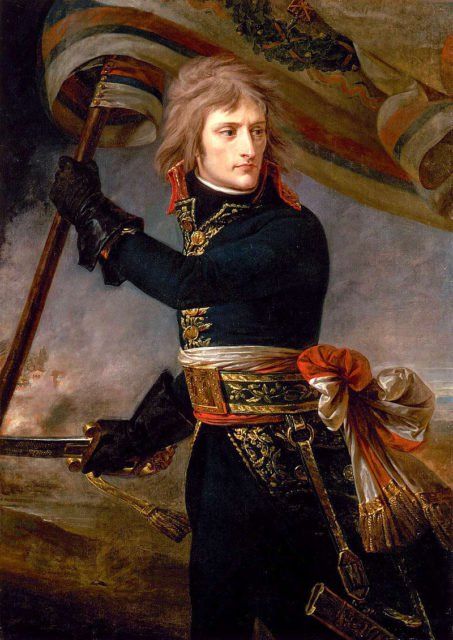 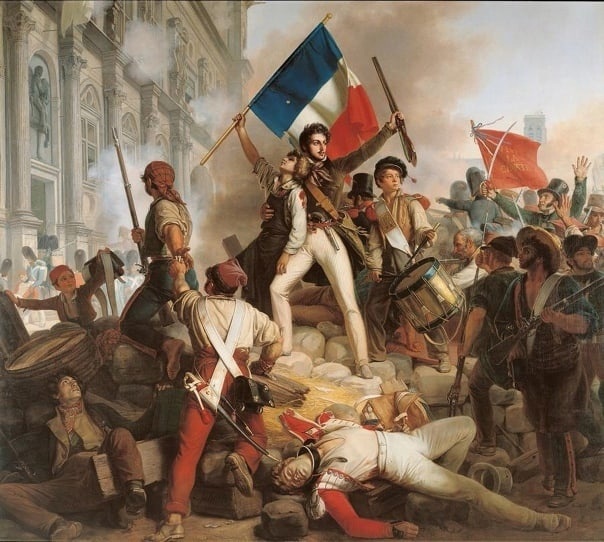 34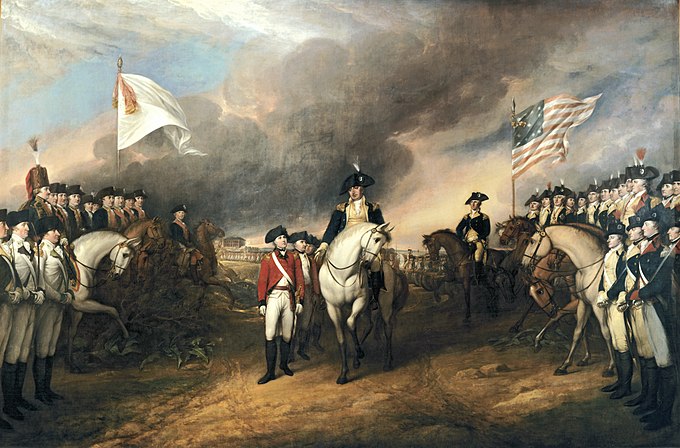 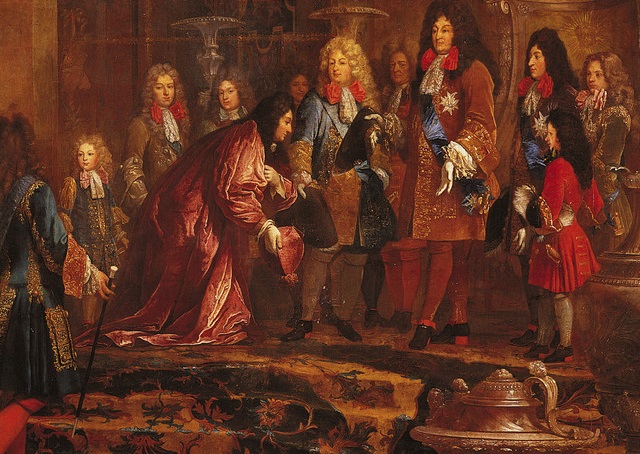 56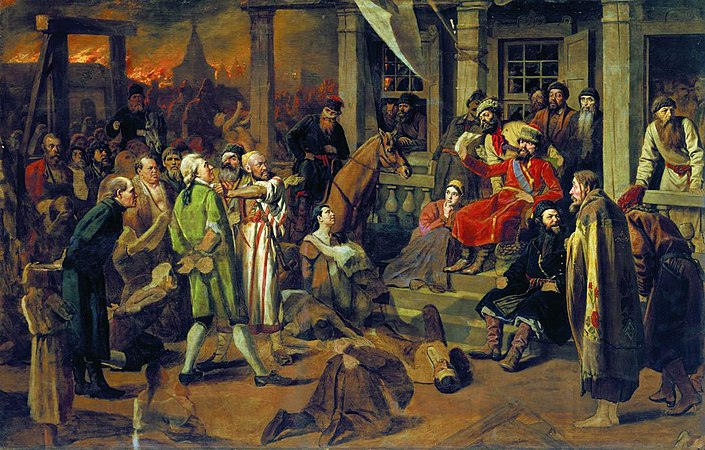 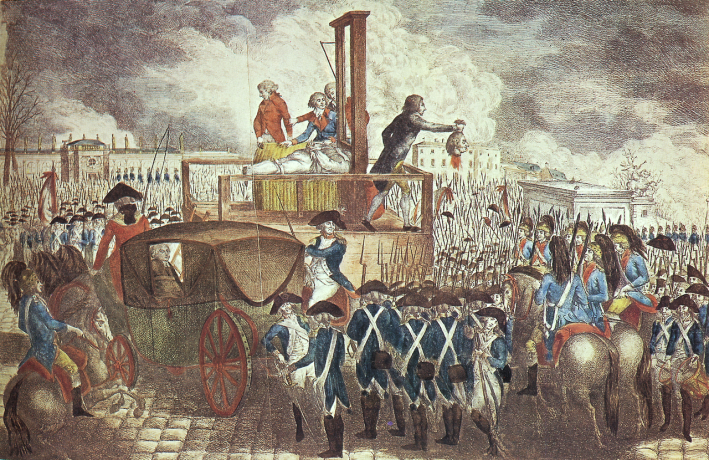 78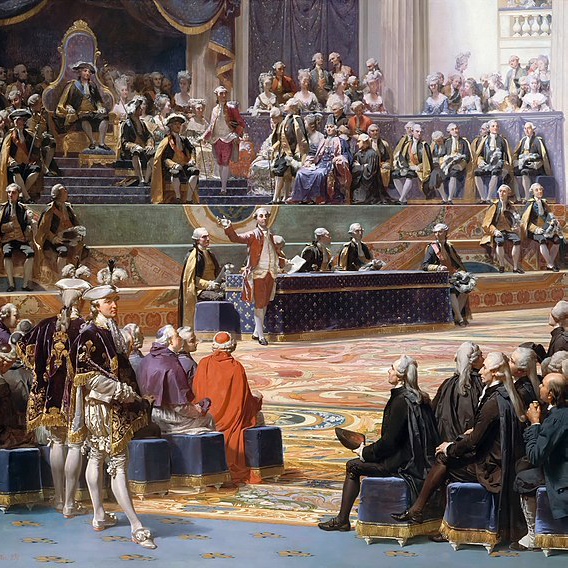 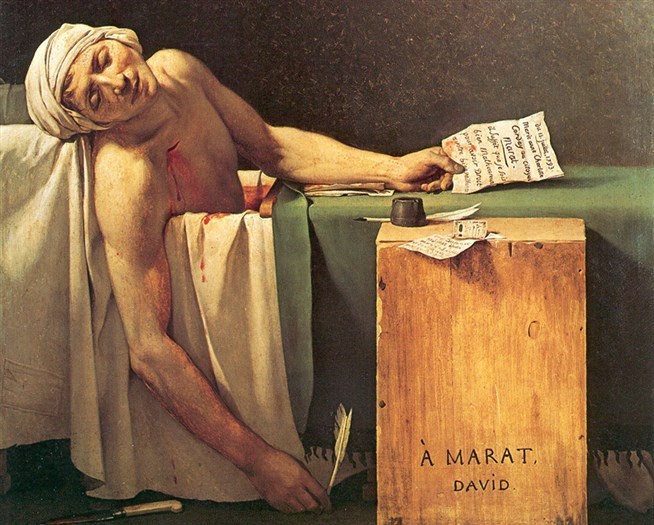 ДоПосле3, 4, 5, 71, 2, 6, 812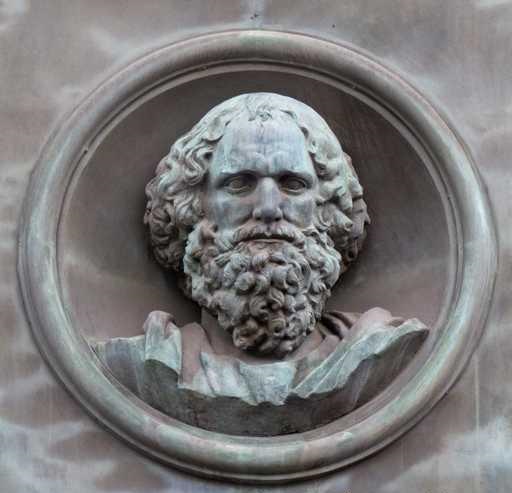 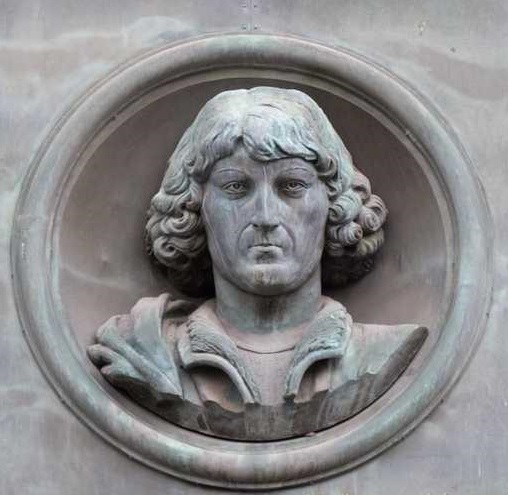 34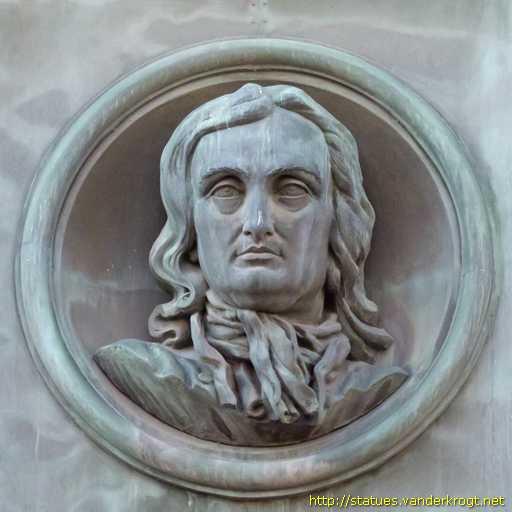 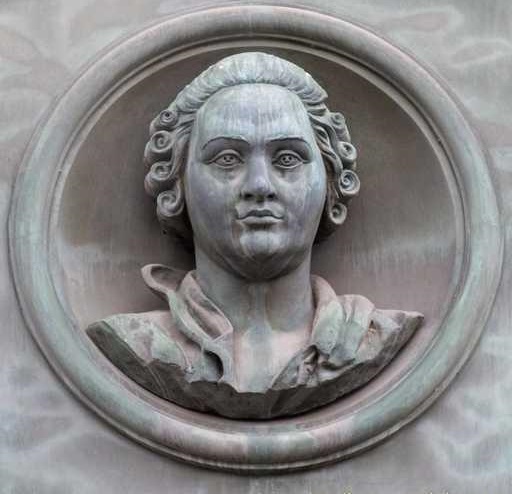 56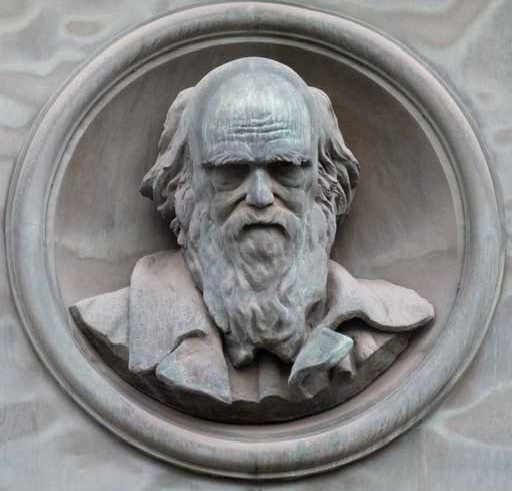 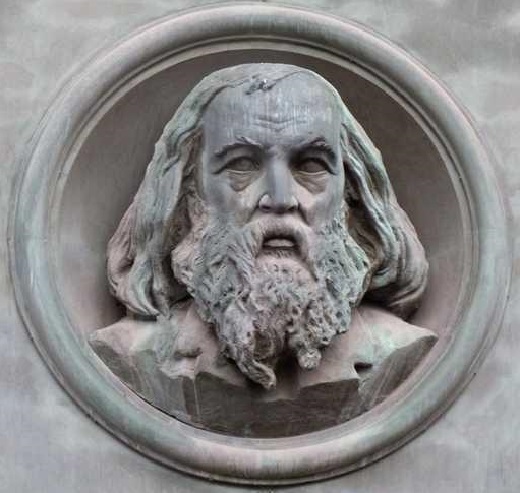 78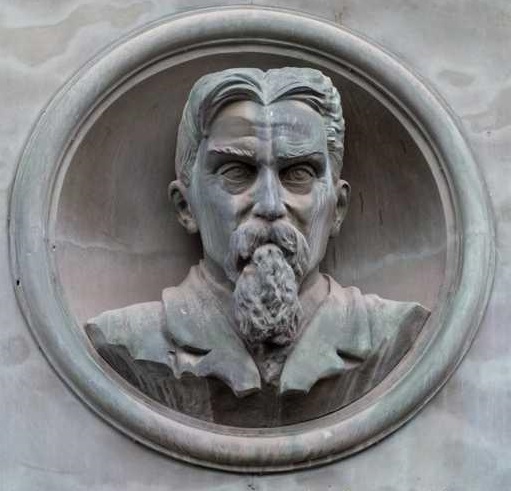 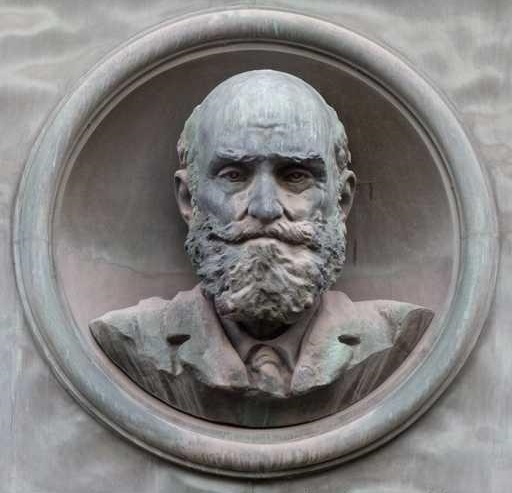 АБ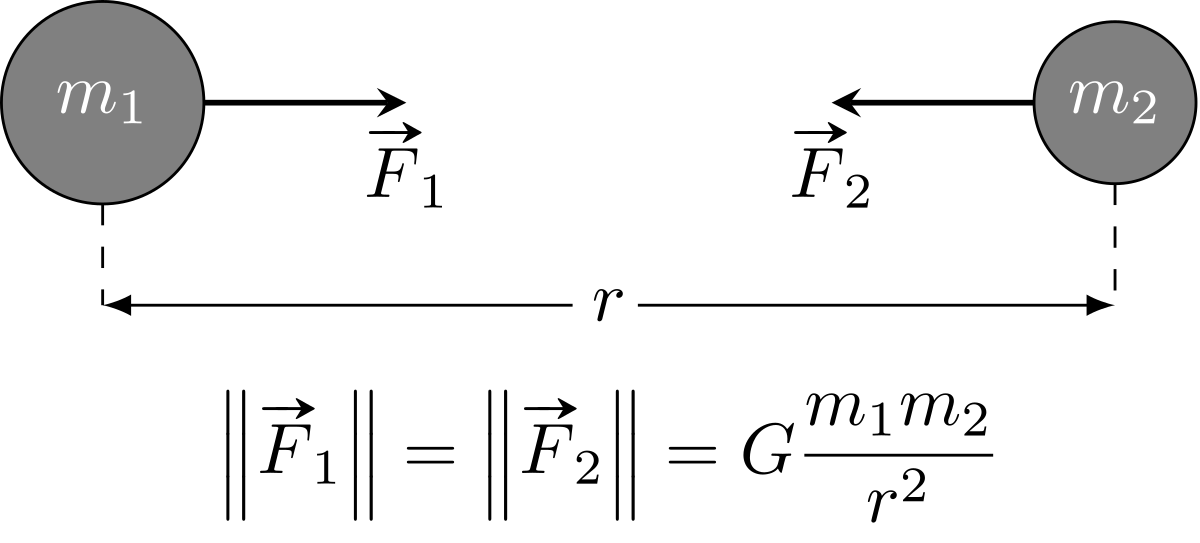 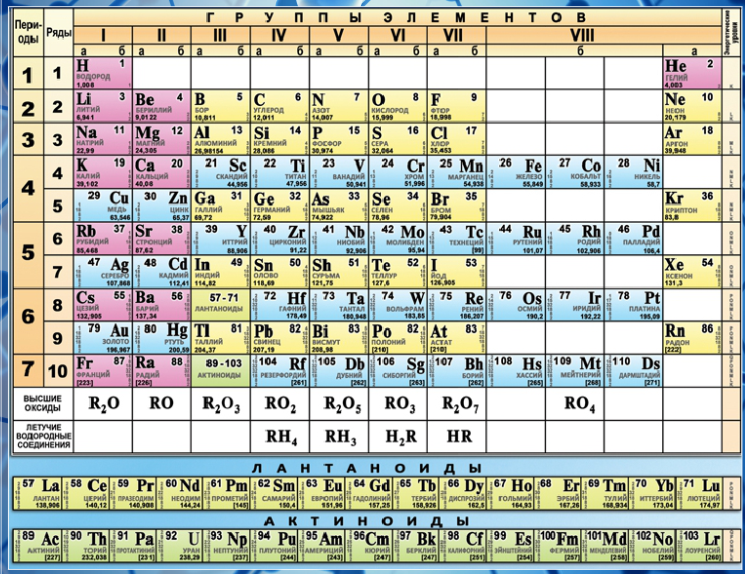 ВГ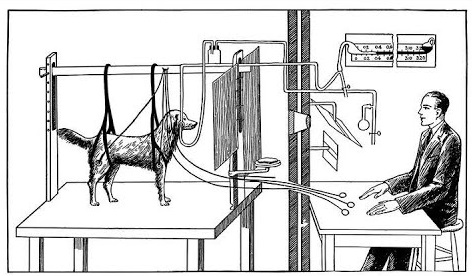 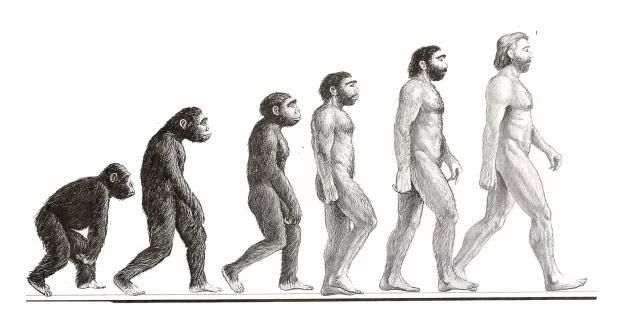 ДЕ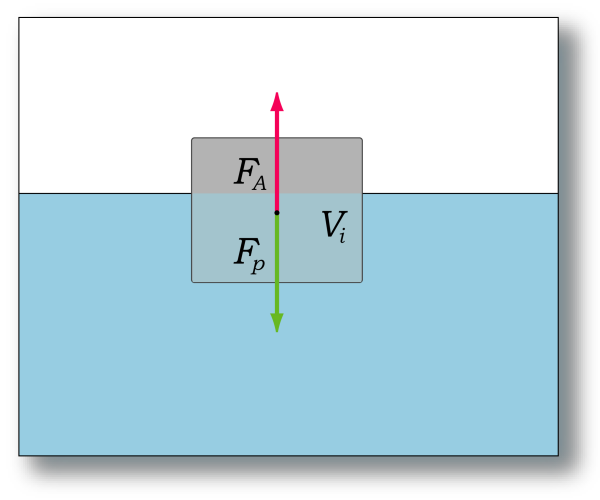 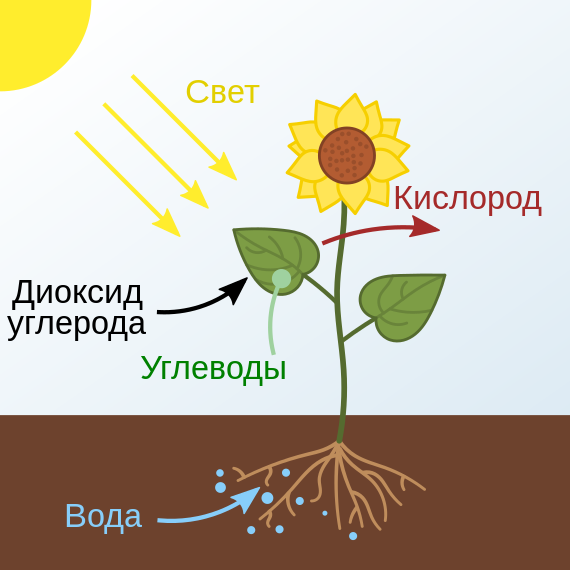 ЖЗ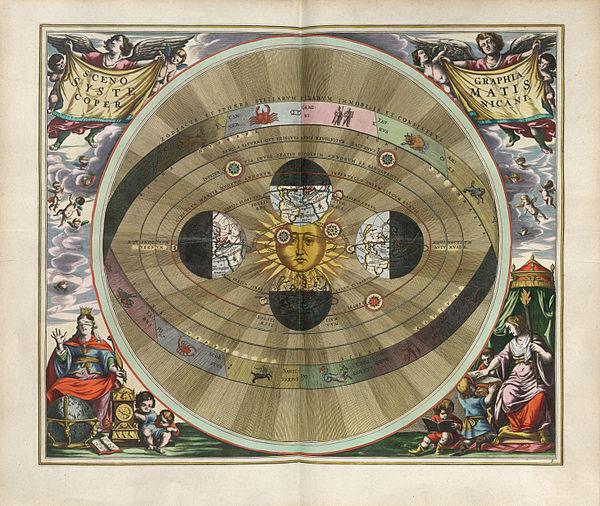 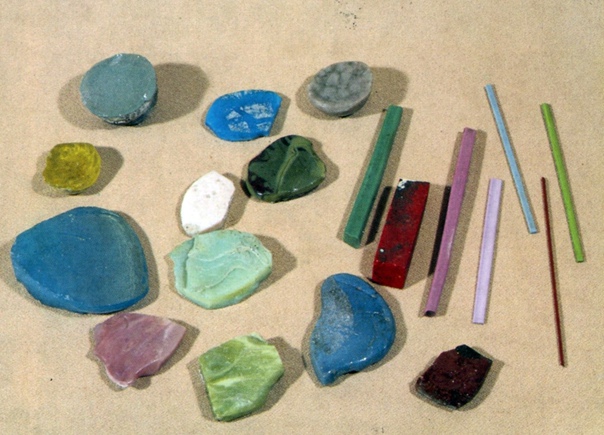 12345678ДЖАЗГБЕВА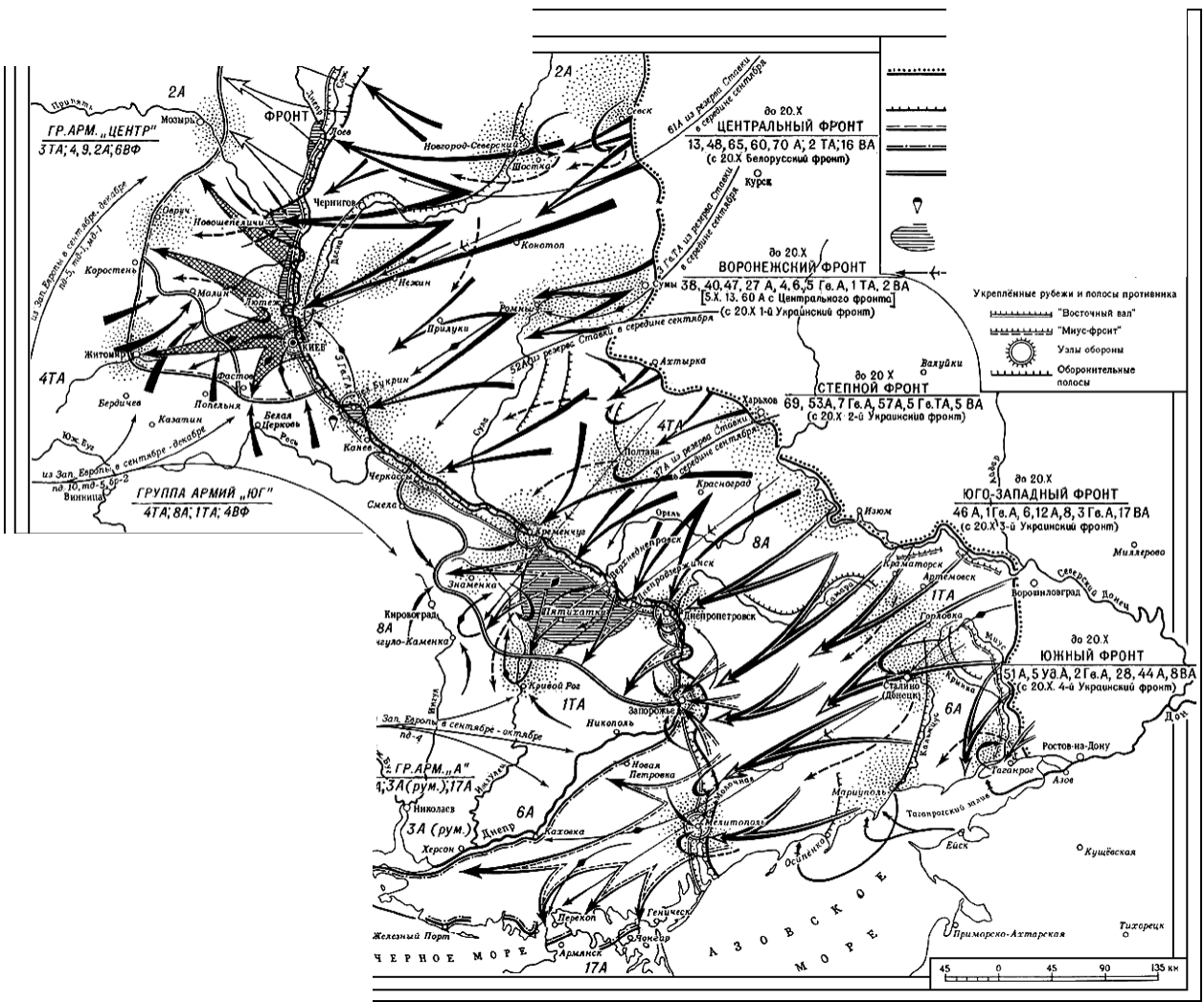 Б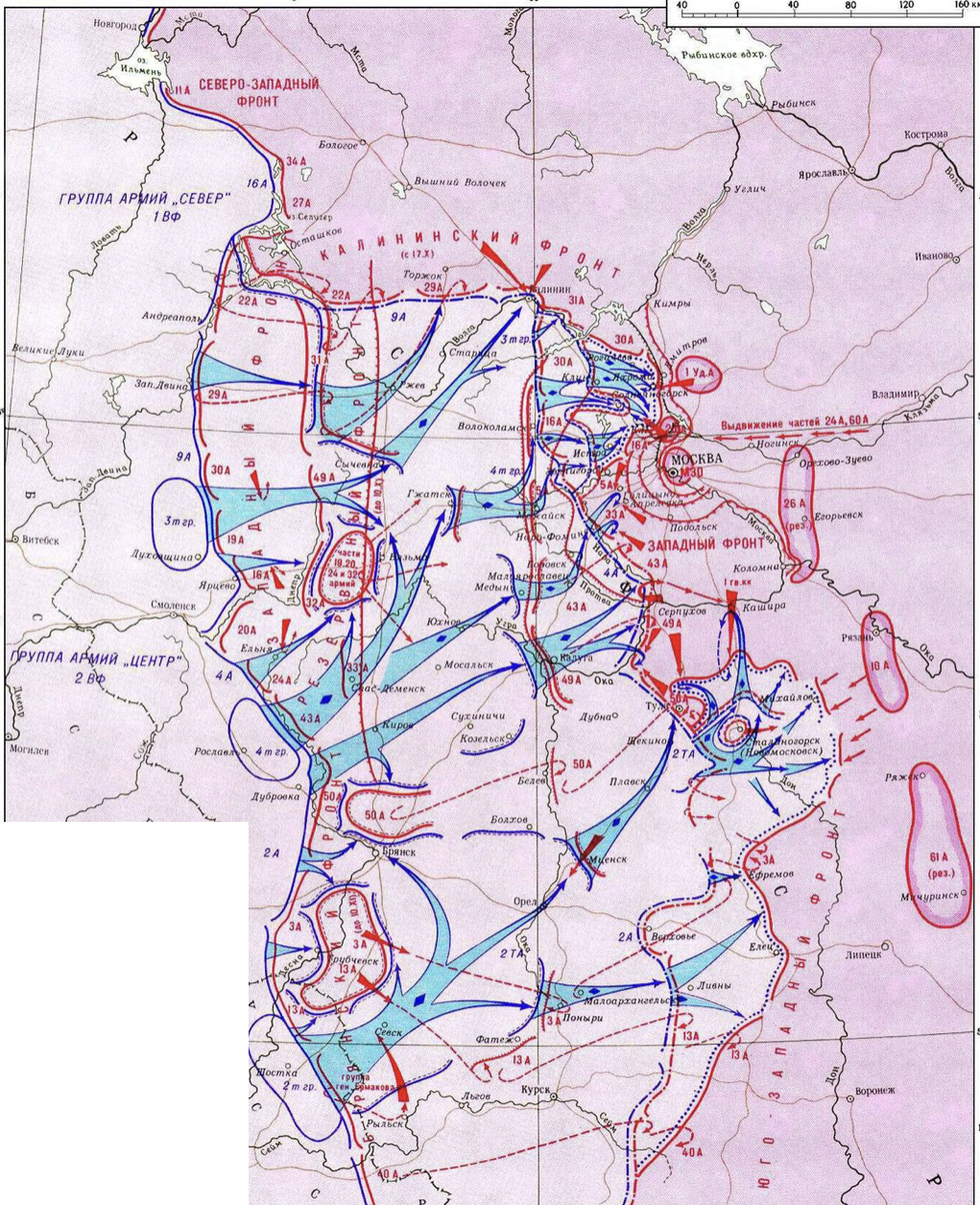 В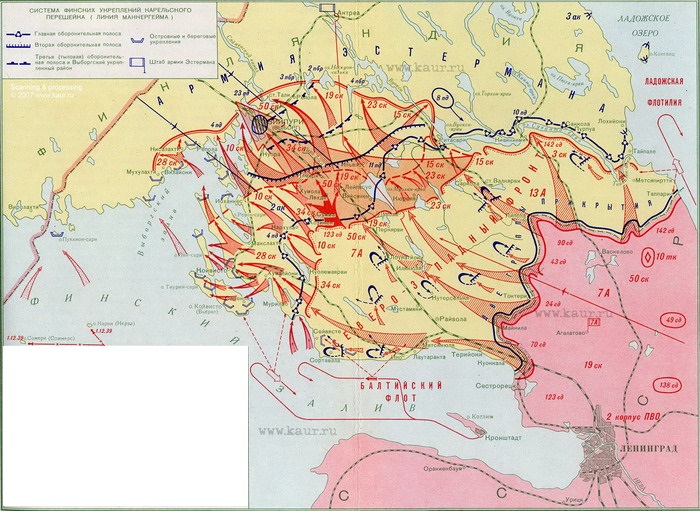 Г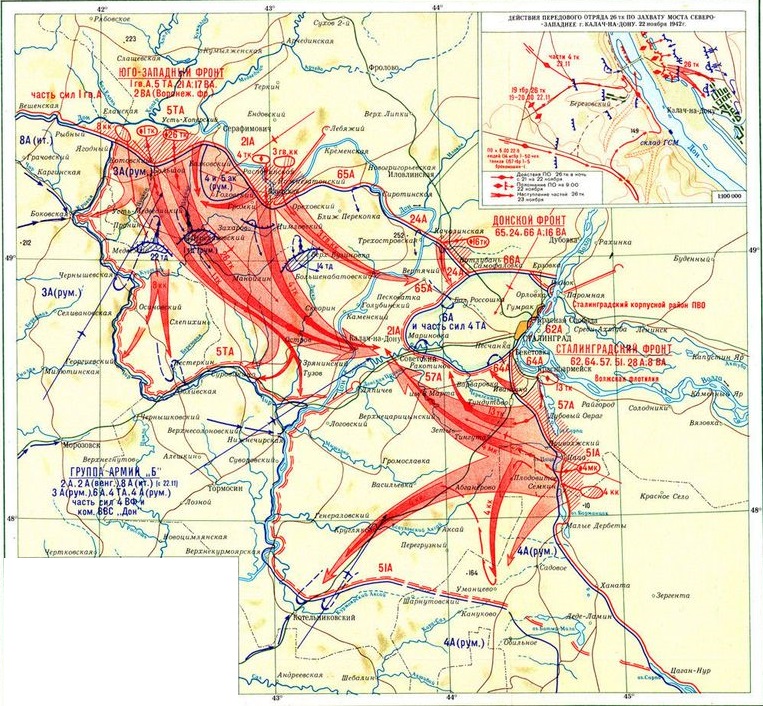 Д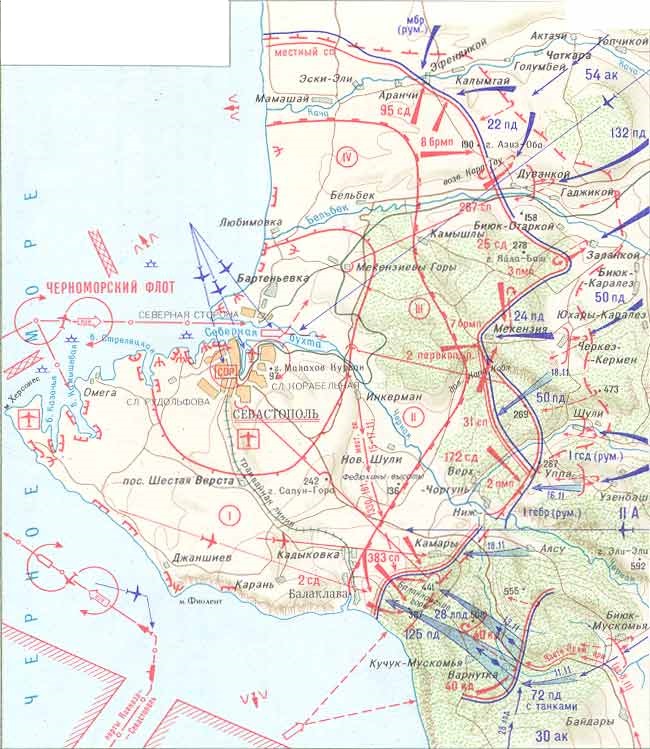 Е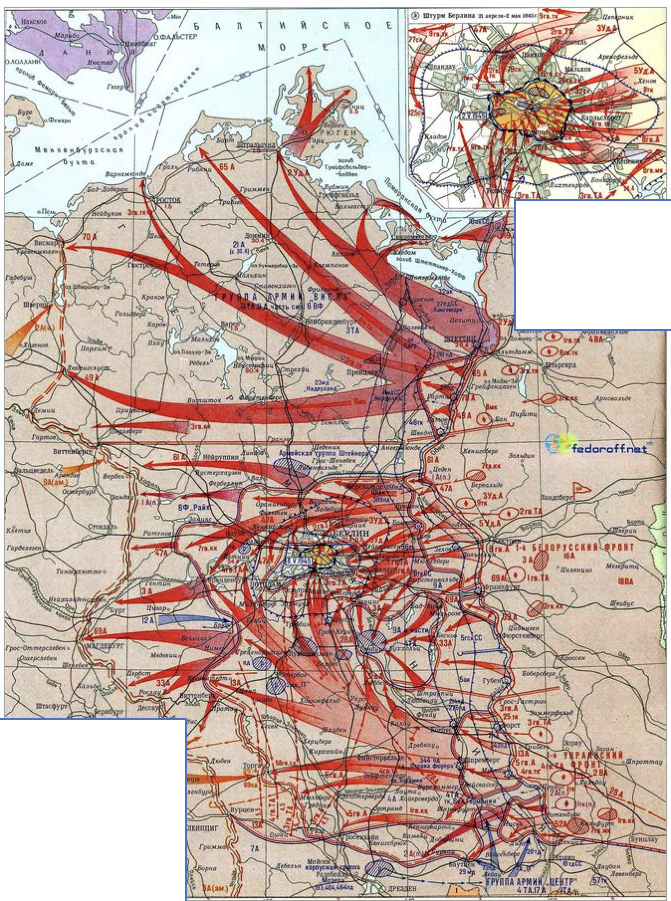 